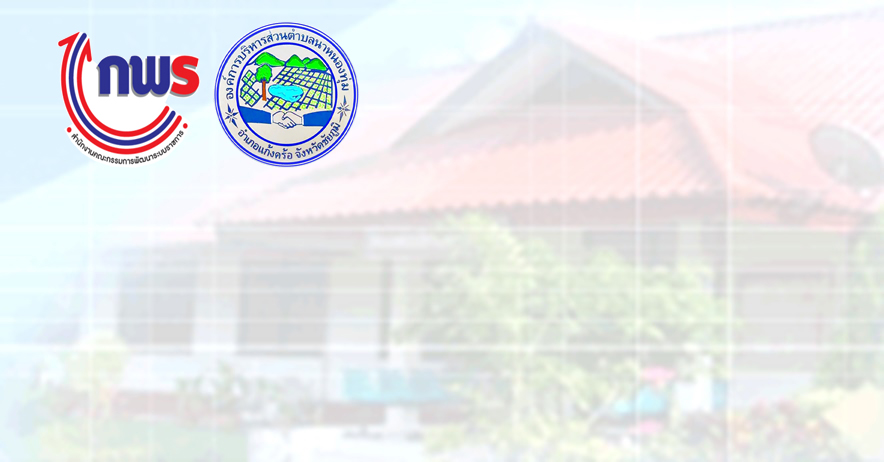 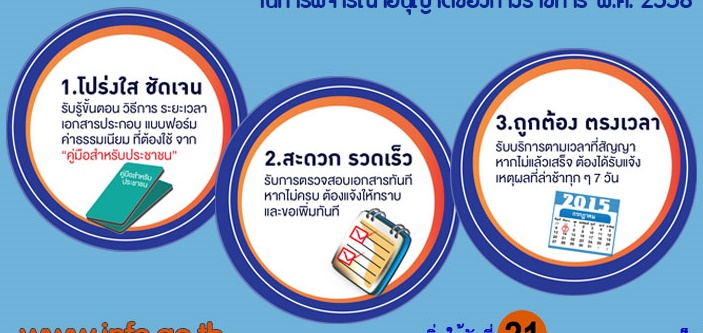 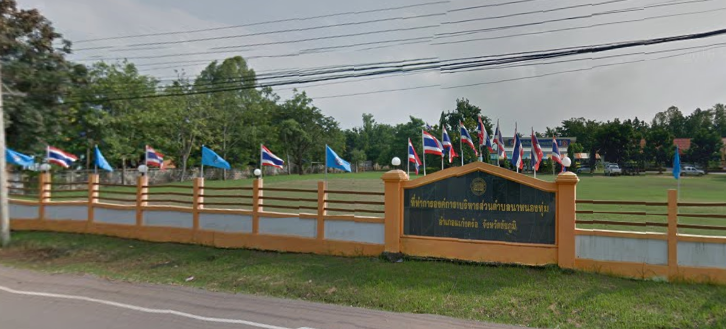 คำนำ 		ด้วยพระราชบัญญัติการอำนวยความสะดวกในการพิจารณาอนุญาตของทางราชการ พ.ศ.๒๕๕๘  ได้ประกาศในราชกิจจานุเบกษา เมื่อวันที่ ๒๒  มกราคม ๒๕๕๘ ตามมาตรา ๗  ได้กำหนดให้หน่วยงานของรัฐที่มีการอนุญาตต้องจัดทำคู่มือสำหรับประชาชน ซึ่งอย่างน้อยต้องประกอบด้วย หลักเกณฑ์ วิธีการ และเงื่อนไข (ถ้ามี)ในการยื่นคำขอ ขั้นตอนระยะเวลาในการพิจารณาอนุญาตและรายการเอกสารหรือหลักฐานที่ผู้ขออนุญาตจะต้องยื่นมาพร้อมกับคำขอ และให้นำคู่มือสำหรับประชาชนปิดประกาศไว้ ณ สถานที่ยื่นคำขอ และเผยแพร่ทางสื่ออิเล็กทรอนิกส์  		องค์การบริหารส่วนตำบลนาหนองทุ่ม จึงได้จัดทำคู่มือเล่มนี้เพื่อแสดงขั้นตอนและระยะเวลาการให้บริการประชาชนขององค์การบริหารส่วนตำบลนาหนองทุ่ม  ซึ่งจะทำให้ประชาชนมีความรู้ความเข้าใจในขั้นตอนการปฏิบัติงานของเจ้าหน้าที่และระยะเวลาแล้วเสร็จของการให้บริการแต่ละประเภทโดยประชาชนสามารถตรวจสอบการบริหารงานขององค์การบริหารส่วนตำบลนาหนองทุ่มได้  ซึ่งถือเป็นการปฏิบัติตามพระราชกฤษฎีกาว่าด้วยหลักเกณฑ์และวิธีการบริหารกิจการบ้านเมืองที่ดี ตามมาตรา  ๒๐  และมาตรา  ๒๙  และหวังเป็นอย่างยิ่งว่าคู่มือเล่มนี้เป็นประโยชน์ต่อประชาชนและผู้บริการต่อไป                        องค์การบริหารส่วนตำบลนาหนองทุ่มสารบัญ											         หน้าหน่วยงานที่รับผิดชอบ										 ๑สำนักปลัด อบต.									การลงทะเบียนและยื่นคำขอรับเงินเบี้ยยังชีพผู้สูงอายุ / ผู้พิการ / ผู้ป่วยเอดส์     		 ๒การขอข้อมูลข่าวสาร									 ๕การรับเรื่องราวร้องเรียน ร้องทุกข์							 ๘การสนับสนุนน้ำอุปโภค-บริโภค             						๑๑                 การช่วยเหลือผู้ประสบวาตภัย								๑๒การช่วยเหลือผู้ประสบอัคคีภัย								๑๔การช่วยเหลือผู้ประสบอุทกภัย								๑๖กองคลังการรับชำระภาษีโรงเรือนและที่ดิน							๑๘การรับชำระภาษีป้าย									๒๒การรับชำระภาษีบำรุงท้องที่								๒๗การจดทะเบียนพาณิชย์(ตั้งใหม่) ตาม พ.ร.บ.ทะเบียนพาณิชย์ พ.ศ. ๒๔๙๙ 		๒๙การขออนุญาตประกอบกิจการที่เป็นอันตรายต่อสุขภาพ					๓๒การขอใบอนุญาตประกอบกิจการรับทำการเก็บ และขนสิ่งปฏิกูล				๓๕การขอต่ออายุใบอนุญาตประกอบกิจการรับทำการเก็บ และขนสิ่งปฏิกูล			๓๘การจดทะเบียนพาณิชย์เปลี่ยนแปลง (พาณิชย์กิจ)					๔๑การจดทะเบียนพาณิชย์เลิกประกอบกิจการ (พาณิชย์)					๔๔กองช่างการขออนุญาตเคลื่อนย้ายอาคาร							๔๗          การขออนุญาตก่อสร้างอาคารตามมาตรา ๒๑						๔๙การขออนุญาตรื้อถอนอาคาร ตามมาตรา ๒๒						๕๑การแจ้งขุดดิน										๕๓การแจ้งถมดิน										๕๖     ภาคผนวก- ๑ –หน่วยงานและความรับผิดชอบสำนักปลัด อบต.	สำนักงานปลัด อบต. มีหน้าที่รับผิดชอบเกี่ยวกับการให้บริการประชาชนที่เข้ามาติดต่อ อีกทั้งยังมีหน้าที่รับผิดชอบในด้านการกำกับเร่งรัดการปฏิบัติงานให้ดำเนินไปตามนโยบายแผนงาน และแนวทางการปฏิบัติราชการ มีงานที่ต้องรับผิดชอบดูแลได้แก่ งานธุรการ งานการเจ้าหน้าที่ งานทะเบียนราษฎร งานวิเคราะห์นโยบายและแผน งานจัดทำงบประมาณงานประชาสัมพันธ์ งานป้องกันและบรรเทาสาธารณภัย งานสว้สดิการสังคม งานสาธารณสุข และงานสิ่งแวดล้อม งานการเกษตร และงานอื่นๆ ที่เกี่ยวข้องหรือได้รับมอบหมายกองคลัง	กองคลัง มีหน้าที่รับผิดชอบเกี่ยวกับการรับเงิน การเบิกจ่ายเงิน การฝากเงินเพื่อให้เป็นไปตามงบประมาณ การจัดทำงบแสดงฐานะทางการเงิน บันทึกบัญชี จัดทำทะเบียนและรายงานทางการเงิน ตรวจสอบหลักฐาน ใบสำคัญจ่ายเงิน ดำเนินการจัดซื้อ จัดจ้าง เร่งรัดจัดเก็บรายได้ ค่าธรรมเนียม ใบอนุญาตต่างๆ ซึ่งรายได้จากการจัดเก็บจะถูกจัดสรรและผลักดันไปสู่โครงการต่างๆ ให้สัมฤทธิ์ผลกองช่าง	กองช่าง มีหน้าที่รับผิดชอบเกี่ยวกับการสำรวจออกแบบและเขียนแบบ การจัดทำข้อมูลทางด้านวิศวกรรม การจัดเก็บและทดสอบคุณภาพ วัสดุ งานออกแบบและเขียนแบบ การตรวจสอบก่อสร้าง งานควบคุมอาคารตามระเบียบกฎหมาย แผนการปฏิบัติงาน ก่อสร้าง และซ่อมแซมบำรุง จึงถือเป็นกลไกลสำคัญในการขับเคลื่อนนโยบาย และแผนงาน ในการวางโครงสร้างพื้นฐานต่าง ๆ อาทิเช่น ซ่อมแซมถนนหนทาง ไฟฟ้า ทางเท้า ฯลฯ ให้ได้มาตรฐานกองการศึกษา ศาสนา วัฒนธรรม	กองการศึกษา ศาสนา วัฒนธรรม มีหน้าที่รับผิดชอบเกี่ยวกับการปฏิบัติงานทางการศึกษาเกี่ยวกับ การวิเคราะห์ วิจัยและพัฒนาหลักสูตร การแนะแนว การวัดผล ประเมินผล การพัฒนาตำราเรียน การวางแผน การศึกษา ของมาตรฐานสถานศึกษา การจัดบริการส่งเสริมการศึกษา การใช้เทคโนโลยีทางการศึกษา การเสนอแนะ เกี่ยวกับ การศึกษา ส่งเสริมการวิจัย การวางโครงการ สำรวจ เก็บรวบรวมข้อมูลสถิติการศึกษาเพื่อนำ ไปประกอบการพิจารณา กำหนดนโยบาย แผนงาน และแนวทางการปฏิบัติในการจัดการศึกษา การเผยแพร่การศึกษาและ ปฏิบัติหน้าที่อื่น ๆ ที่เกี่ยวข้อง หรือที่ได้รับมอบหมาย- ๒ -สถานที่/ช่องทางการให้บริการ		ระยะเวลาเปิดให้บริการ๑. งานสวัสดิการสังคม			ภายในเดือนพฤศจิกายนของทุกปี					ทุกวันไม่เว้นวันหยุดราชการ					ตั้งแต่เวลา ๐๘.๓๐ - ๑๒.๐๐ น. และ  ๑๓.๐๐ - ๑๖.๓๐ น.	ระเบียบกระทรวงมหาดไทย ว่าด้วยหลักเกณฑ์การจ่ายเงินเบี้ยยังชีพผู้สูงอายุขององค์กรปกครองส่วนท้องถิ่น พ.ศ. ๒๕๕๒ กำหนดให้ภายในเดือนพฤศจิกายนของทุกปีให้ผู้ที่จะมีอายุครบหกสิบปีบริบูรณ์ขึ้นไปในปีงบประมาณถัดไป และมีคุณสมบัติครบถ้วนตามข้อ ๖ มาลงทะเบียนและยื่นคำขอรับเงินเบี้ยยังชีพผู้สูงอายุด้วยตนเองต่อองค์กรปกครองส่วนท้องถิ่นที่ตนมีภูมิลำเนา ณ สำนักงานขององค์กรปกครองส่วนท้องถิ่น หรือสถานที่ที่องค์กรปกครองส่วนท้องถิ่นกำหนดหลักเกณฑ์	ผู้มีสิทธิจะได้รับเงินเบี้ยยังชีพผู้สูงอายุ ต้องเป็นผู้มีคุณสมบัติและไม่มีลักษณะต้องห้าม ดังต่อไปนี้	(๑) มีสัญชาติไทย	(๒) มีภูมิลำเนาอยู่ในเขตองค์กรปกครองส่วนท้องถิ่นตามทะเบียนบ้าน	(๓) มีอายุหกสิบปีบริบูรณ์ขึ้นไป ซึ่งได้ลงทะเบียน และยื่นคำขอรับเงินเบี้ยยังชีพผู้สูงอายุต่อองค์กรปกครองส่วนท้องถิ่น	(๔) ไม่เป็นผู้ได้รับสวัสดิการหรือสิทธิประโยชน์อื่นใดจากหน่วยงานของรัฐ รัฐวิสาหกิจหรือองค์กรปกครองส่วนท้องถิ่น ได้แก่ ผู้รับบำนาญ เบี้ยหวัด บำนาญพิเศษ หรือเงินอื่นใดในลักษณะเดียวกัน ผู้สูงอายุที่อยู่ในสถานสงเคราะห์ของรัฐหรือองค์กรปกครองส่วนท้องถิ่น ผู้ได้รับเงินเดือน ค่าตอบแทน รายได้ประจำหรือผลประโยชน์อย่างอื่นที่รัฐหรือองค์กรปกครองส่วนท้องถิ่นจัดให้เป็นประจำ ยกเว้น ผู้พิการและผู้ป่วยเอดส์ตามระเบียบกระทรวงมหาดไทยว่าด้วยการจ่ายเงินสงเคราะห์เพื่อการยังชีพขององค์กรปกครองส่วนท้องถิ่น พ.ศ. ๒๕๔๘- ๓ –	ในการยื่นคำขอลงทะเบียนรับเงินเบี้ยยังชีพผู้สูงอายุ ผู้สูงอายุจะต้องแสดงความประสงค์ขอรับเงินเบี้ยยังชีพผู้สูงอายุโดยวิธีใดวิธีหนึ่ง ดังต่อไปนี้	(๑) รับเงินสดด้วยตนเอง หรือรับเงินสดโดยบุคคลที่ได้รับมอบอำนาจจากผู้มีสิทธิ	(๒) โอนเงินเข้าบัญชีเงินฝากธนาคารในนามผู้มีสิทธิ หรือโอนเงินเข้าบัญชีเงินฝากธนาคารในนามบุคคลที่ได้รับมอบอำนาจจากผู้มีสิทธิวิธีการ	๑. ผู้ที่จะมีสิทธิรับเงินเบี้ยยังชีพผู้สูงอายุในปีงบประมาณถัดไป ยื่นคำขอตามแบบพร้อมเอกสารหลักฐานต่อองค์กรปกครองส่วนท้องถิ่น ณ สถานที่และภายในระยะเวลา ที่องค์กรปกครองส่วนท้องถิ่นประกาศกำหนด ด้วยตนเองหรือมอบอำนาจให้ผู้อื่นดำเนินกานได้	๒. กรณีผู้สูงอายุที่ได้รับเงินเบี้ยยังชีพผู้สูงอายุจากองค์กรปกครองส่วนท้องถิ่นในปีงบประมาณที่ผ่านมาให้ถือว่าเป็นผู้ได้ลงทะเบียนและยื่นคำขอรับเบี้ยยังชีพผู้สูงอายุตามระเบียบนี้แล้ว	๓. กรณีผู้สูงอายุที่มีสิทธิได้รับเบี้ยยังชีพย้ายที่อยู่ และประสงค์จะรับเงินเบี้ยยังชีพผู้สูงอายุต้องไปแจ้งต่อองค์กรปกครองส่วนท้องถิ่นแห่งใหม่ที่ตนย้ายไป			ขั้นตอน					หน่วยงานผู้รับผิดชอบ๑. ผู้ที่ประสงค์จะขอรับเบี้ยยังชีพผู้สูงอายุในปีงบประมาณถัดไป		    งานสวัสดิการสังคม    หรือผู้รับมอบอำนาจยื่นคำขอ พร้อมเอกสารหลักฐาน    ระยะเวลา ๑ นาที ๒. เจ้าหน้าที่ตรวจสอบคำร้องขอลงทะเบียน และเอกสารหลักฐาน	    งานสวัสดิการสังคม    ประกอบ ระยะเวลา ๑ นาที๓. ออกใบรับลงทะเบียน ตามแบบที่ยื่นคำขอลงทะเบียนให้ผู้ขอลง	    งานสวัสดิการสังคม    ทะเบียนหรือผู้รับมอบอำนาจ ระยะเวลา ๒ นาทีตั้งแต่วันที่ ๑ พฤศจิกายน ถึง ๓๐ พฤศจิกายน ของทุกปีทุกวัน ไม่เว้นวันหยุดราชการ ตั้งแต่เวลา ๐๘.๓๐ – ๑๒.๐๐ น. และ ๑๓.๐๐ – ๑๖.๓๐ น. ใช้ระยะเวลาทั้งสิ้นไม่เกิน ๓๐ นาทีต่อราย และองค์การบริหารส่วนตำบลนาหนองทุ่ม จะปิดประกาศบัญชีรายชื่อผู้มีสิทธิภายใน ๑๕ วันนับแต่วันสิ้นสุดระยะเวลาการลงทะเบียน- ๔ –เอกสารหลักฐานประกอบแบบคำขอลงทะเบียนขอรับเงินเบี้ยยังชีพผู้สูงอายุ / ผู้พิการ / ผู้ป่วยเอดส์ ดังนี้	(๑) บัตรประจำตัวประชาชนหรือบัตรอื่นที่ออกโดยหน่วยงานของรัฐที่มีรูปถ่าย	      พร้อมสำเนา							จำนวน ๑ ชุด	(๒) ทะเบียนบ้านพร้อมสำเนา					          จำนวน ๑ ชุด	(๓) สมุดบัญชีเงินฝากธนาคารพร้อมสำเนา (กรณีที่ผู้ขอรับเงินเบี้ยยังชีพผู้สูงอายุประสงค์ขอรับเงินเบี้ยยังชีพผู้สูงอายุผ่านธนาคาร)					                    จำนวน ๑ ชุด	(๔) บัตรประจำตัวประชาชนหรือบัตรอื่นที่ออกโดยหน่วยงานของรัฐที่มีรูปถ่ายพร้อมสำเนาของผู้รับมอบอำนาจ (กรณีมอบอำนาจให้ดำเนินการแทน)			          จำนวน ๑ ชุด	(๕) สมุดบัญชีเงินฝากธนาคารพร้อมสำเนาของผู้รับมอบอำนาจ (กรณีที่ผู้ขอรับเงินเบี้ยยังชีพผู้สูงอายุประสงค์ขอรับเงินเบี้ยยังชีพผู้สูงอายุผ่านธนาคารของผู้รับมอบอำนาจ)    จำนวน ๑ ชุด- ไม่มีค่าธรรมเนียมในการรับลงทะเบียนถ้าการให้บริการไม่เป็นไปตามข้อตกลงที่ระบุไว้ข้างต้น หรือเมื่อประกาศรายชื่อผู้มีสิทธิไม่ปรากฏรายชื่อผู้ลงทะเบียนขอรับเงินเบี้ยยังชีพ สามารถติดต่อเพื่อร้องเรียน คัดค้านได้ที่ งานสวัสดิการสังคม สำนักปลัด อบต.     หมายเลขโทรศัพท์ ๐๔๔-๘๘๓-๐๘๕โทรสาร		   ๐๔๔-๘๘๓-๐๘๕เว็บไซต์              www.nanongthum.go.th- ๕ –สถานที่/ช่องทางการให้บริการ			    ระยะเวลาเปิดให้บริการ๑. สำนักปลัด อบต.			     วันจันทร์ ถึง วันศุกร์ (เว้นวันหยุดราชการ)โทรศัพท์ ๐ ๔๔๐๕ ๒๖๓๘		     ตั้งแต่เวลา ๐๘.๓๐ - ๑๒.๐๐ น. และ  ๑๓.๐๐ - ๑๖.๓๐ น.โทรสาร  ๐ ๔๔๐๕ ๒๖๓๘เว็บไซต์  www.nongphi.go.thพระราชบัญญัติข้อมูลข่าวสารของทางราชการ พ.ศ.๒๕๔๐ กำหนดให้หน่วยงานของรัฐต้องจัดให้ข้อมูลข่าวสารของราชการอย่างน้อยตามมาตรา ๙ วรรคแรก (๑) - (๘) เจตนารมณ์ของพระราชบัญญัติข้อมูลข่าวสารฯ  เพื่อส่งเสริมให้ประชาชนได้มีส่วนร่วมในการบริหารของหน่วยงานของรัฐทีมีความโปร่งใสเป็นธรรม  มีประสิทธิภาพและประสิทธิผลไว้ให้ประชาชน เข้าตรวจดูได้โดยให้เป็นไปตามหลักเกณฑ์และวิธีการที่คณะกรรมการข้อมูลข่าวสารของทางราชการกำหนด	หน่วยงานของรัฐต้องจัดให้มีข้อมูลข่าวสารของราชการอย่างน้อยดังต่อไปนี้ (๑) ผลการพิจารณาหรือคำวินิจฉัยที่มีผลโดยตรงต่อเอกชน รวมทั้งความเห็นแย้งและคำสั่งที่เกี่ยวข้องใน     การพิจารณาวินิจฉัย ดังกล่าว (๒) นโยบายหรือการตีความที่ไม่เข้าข่ายต้องลงพิมพ์ในราชกิจจานุเบกษาตามมาตรา ๗ (๔) (๓) แผนงาน โครงการ และงบประมาณรายจ่ายประจำปีของปีที่กำลังดำเนินการ (๔) คู่มือหรือคำสั่งเกี่ยวกับวิธีปฏิบัติงานของเจ้าหน้าที่ของรัฐซึ่งมีผลกระทบถึงสิทธิหน้าที่ของเอกชน (๕) สิ่งพิมพ์ที่ได้มีการอ้างอิงถึงตามมาตรา ๗ วรรคสอง (๖) สัญญาสัมปทาน สัญญาที่มีลักษณะเป็นการผูกขาดตัดตอนหรือสัญญาร่วมทุนกับเอกชนในการจัดทำ      บริการสาธารณะ (๗) มติคณะรัฐมนตรี หรือมติคณะกรรมการที่แต่งตั้งโดยกฎหมาย หรือโดยมติคณะรัฐมนตรี   ทั้งนี้ ให้      ระบุรายชื่อรายงาน ทางวิชาการ รายงานข้อเท็จจริง หรือข้อมูลข่าวสารที่นำมาใช้ในการพิจารณาไว้      ด้วย - ๖ -(๘) ข้อมูลข่าวสารอื่นตามที่คณะกรรมการกำหนด ข้อมูลข่าวสารที่จัดให้ประชาชนเข้าตรวจดูได้ตามวรรคหนึ่ง ถ้ามีส่วนที่ต้องห้ามมิให้เปิดเผยตามมาตรา ๑๔ หรือมาตรา ๑๕ อยู่ด้วย ให้ลบหรือตัดทอนหรือทำโดยประการอื่นใดที่ไม่เป็นการเปิดเผยข้อมูลข่าวสารส่วนนั้น บุคคลไม่ว่าจะมีส่วนได้เสียเกี่ยวข้องหรือไม่ก็ตาม ย่อมมีสิทธิเข้าตรวจดู ขอสำเนาหรือขอสำเนาที่มีคำรับรองถูกต้องของข้อมูลข่าวสารตามวรรคหนึ่งได้	ในกรณีที่สมควรหน่วยงานของรัฐโดยความเห็นชอบของคณะกรรมการ จะวางหลักเกณฑ์เรียกค่าธรรมเนียม ในการนั้นก็ได้ ในการนี้ให้คำนึงถึงการช่วยเหลือผู้มีรายได้น้อยประกอบด้วย ทั้งนี้ เว้นแต่จะมีกฎหมายเฉพาะบัญญัติไว้เป็นอย่างอื่น คนต่างด้าวจะมีสิทธิตามมาตรานี้เพียงใดให้เป็นไปตามที่กำหนดโดยกฎกระทรวง		ขั้นตอน					หน่วยงานผู้รับผิดชอบ๑. ยื่นคำร้องพร้อมหลักฐาน						สำนักปลัด อบต.๒. เจ้าหน้าที่ตรวจสอบเอกสาร/หลักฐาน					สำนักปลัด อบต.๓. เสนอให้ผู้บริหารอนุมัติ ดำเนินการทันที				สำนักปลัด อบต.ทุกวันจันทร์ ถึง วันศุกร์ เว้นวันหยุดราชการ ตั้งแต่เวลา ๐๘.๓๐ – ๑๒.๐๐ น. และ ๑๓.๐๐ – ๑๖.๓๐ น. ใช้ระยะเวลา ดำเนินการทันทีเอกสารหลักฐานประกอบแบบคำขอรับข้อมูลข่าวสาร  ดังนี้	(๑) บัตรประจำตัวประชาชนหรือบัตรอื่นที่ออกโดยหน่วยงานของรัฐที่มีรูปถ่าย และปรากฎเลขประจำตัวประชาชน ๑๓ หลัก- ไม่มีค่าธรรมเนียมในการรับลงทะเบียน- ๗ –ถ้าการให้บริการไม่เป็นไปตามข้อตกลงที่ระบุไว้ สามารถติดต่อเพื่อร้องเรียน คัดค้านได้ที่ สำนักปลัด อบต. หมายเลขโทรศัพท์ ๐๔๔-๘๘๓-๐๘๕โทรสาร		   ๐๔๔-๘๘๓-๐๘๕เว็บไซต์              www.nanongthum.go.th- ๘ -สถานที่/ช่องทางการให้บริการ				ระยะเวลาเปิดให้บริการ๑. สำนักปลัด อบต.					วันจันทร์ ถึง วันศุกร์ เว้นวันหยุดราชการโทรศัพท์ ๐๔๔-๘๘๓-๐๘๕		ตั้งแต่เวลา ๐๘.๓๐ - ๑๒.๐๐ น. และ  ๑๓.๐๐ - ๑๖.๓๐ น.โทรสาร  ๐๔๔-๘๘๓-๐๘๕เว็บไซต์ www.nanongthum.go.th ๑. มีชื่อและที่อยู่ของผู้ร้องเรียน ซึ่งสามารถตรวจสอบตัวตนได้๒. ระบุเรื่องอันเป็นเหตุให้ร้องทุกข์/ร้องเรียน พร้อมทั้งข้อเท็จจริงหรือพฤติการณ์ เกี่ยวกับเรื่องนั้นตาม    สมควร๓. ใช้ถ้อยคำสุภาพ๔. มีลายมือชื่อของผู้ร้อง ถ้าเป็นร้องทุกข์/ร้องเรียน แทนผู้อื่นต้องแนบใบมอบอำนาจด้วย๕. ระบุพยานเอกสาร พยานวัตถุ และพยานบุคคล (ถ้ามี)		ขั้นตอน						  หน่วยงานผู้รับผิดชอบ๑. ยื่นคำร้องพร้อมหลักฐาน ระยะเวลา ๒ นาที					สำนักปลัด อบต.๒. เจ้าหน้าที่ตรวจสอบเอกสาร/หลักฐาน ระยะเวลา ๓ นาที			สำนักปลัด อบต.๓. รายงานผู้บริหารเพื่อแต่งตั้งคณะกรรมการตรวจสอบข้อเท็จจริง		สำนักปลัด อบต.    ระยะเวลา ๒๐ นาที ๔. คณะกรรมการตรวจสอบข้อเท็จจริง ณ สถานที่ก่อให้เกิดปัญหาข้อร้องเรียน	สำนักปลัด อบต.    ระยะเวลา ๓๐ นาที๕. ประชุมคณะกรรมการเพื่อหาแนวทางแก้ไขปัญหา ระยะเวลา ๓๐ นาที		สำนักปลัด อบต.๖. แจ้งให้ผู้ประกอบการดำเนินการแก้ไขตามคำแนะนำของเจ้าหน้าที่ 		สำนักปลัด อบต.    ระยะเวลา ๒ วัน- ๙ -ทุกวันจันทร์ ถึง วันศุกร์ เว้นวันหยุดราชการ ตั้งแต่เวลา ๐๘.๓๐–๑๒.๐๐ และ ๑๓.๐๐–๑๖.๓๐ น. ใช้ระยะเวลาทั้งสิ้นไม่เกิน ๒ วัน ๑ ชั่วโมง ๒๕ นาทีต่อราย เอกสารหลักฐานประกอบแบบคำร้องเรียน/ร้องทุกข์ ดังนี้	(๑) บัตรประจำตัวประชาชนหรือบัตรอื่นที่ออกโดยหน่วยงานของรัฐที่มีรูปถ่ายและมีปรากฏเลขประจำตัว ๑๓ หลัก- ไม่มีค่าธรรมเนียมในการรับลงทะเบียนถ้าการให้บริการไม่เป็นไปตามข้อตกลงที่ระบุไว้ข้างต้น สามารถติดต่อเพื่อร้องเรียน คัดค้านได้ที่ สำนักปลัด อบต.หมายเลขโทรศัพท์ ๐๔๔-๘๘๓-๐๘๕โทรสาร		   ๐๔๔-๘๘๓-๐๘๕เว็บไซต์              www.nanongthum.go.th- ๑๐ -สถานที่/ช่องทางการให้บริการ				ระยะเวลาเปิดให้บริการ๑. สำนักปลัด อบต.					วันจันทร์ ถึง วันศุกร์ เว้นวันหยุดราชการโทรศัพท์ ๐๔๔-๘๘๓-๐๘๕		ตั้งแต่เวลา ๐๘.๓๐ - ๑๒.๐๐ น. และ  ๑๓.๐๐ - ๑๖.๓๐ น.โทรสาร  ๐๔๔-๘๘๓-๐๘๕เว็บไซต์ www.nanongthum.go.th ๑. มีชื่อและที่อยู่ของผู้ขอยื่นรับการสนับสนุน ซึ่งสามารถตรวจสอบตัวตนได้๒. จัดลำดับความจำเป็น๓. ใช้ถ้อยคำสุภาพ๔. มีลายมือชื่อของผู้ยื่นรับการสนับสนุน		ขั้นตอน						  หน่วยงานผู้รับผิดชอบ๑. ยื่นคำร้องพร้อมหลักฐาน							สำนักปลัด อบต.๒. เจ้าหน้าที่ตรวจสอบเอกสาร/หลักฐาน						สำนักปลัด อบต.๓. จัดลำดับความจำเป็น							สำนักปลัด อบต.๔. ดำเนินการทันที								สำนักปลัด อบต.๕. แจ้งผลการดำเนินงาน							สำนักปลัด อบต.         ทุกวันจันทร์ ถึง วันศุกร์ เว้นวันหยุดราชการ ตั้งแต่เวลา ๐๘.๓๐–๑๒.๐๐น.และ๑๓.๐๐–๑๖.๓๐ น. ใช้ระยะเวลา ดำเนินการทันที - ๑๑ –เอกสารหลักฐานประกอบแบบคำขอ ดังนี้บัตรประจำตัวประชาชนหรือบัตรอื่นที่ออกโดยหน่วยงานของรัฐที่มีรูปถ่ายและมีปรากฏเลขประจำตัว ๑๓ หลักหนังสือส่งขอรับการสนับสนุน- ไม่มีค่าธรรมเนียมในการรับลงทะเบียนถ้าการให้บริการไม่เป็นไปตามข้อตกลงที่ระบุไว้ข้างต้น สามารถติดต่อเพื่อร้องเรียน คัดค้านได้ที่ สำนักปลัด อบต.หมายเลขโทรศัพท์ ๐๔๔-๘๘๓-๐๘๕โทรสาร		   ๐๔๔-๘๘๓-๐๘๕เว็บไซต์              www.nanongthum.go.th- ๑๒ -สถานที่/ช่องทางการให้บริการ				ระยะเวลาเปิดให้บริการ๑. สำนักปลัด อบต.					วันจันทร์ ถึง วันศุกร์ เว้นวันหยุดราชการโทรศัพท์ ๐๔๔-๘๘๓-๐๘๕		ตั้งแต่เวลา ๐๘.๓๐ - ๑๒.๐๐ น. และ  ๑๓.๐๐ - ๑๖.๓๐ น.โทรสาร  ๐๔๔-๘๘๓-๐๘๕เว็บไซต์ www.nanongthum.go.th ๑. มีชื่อและที่อยู่ของผู้ประสบภัย ซึ่งสามารถตรวจสอบตัวตนได้๒. ระบุเรื่องที่ประสบภัย พร้อมทั้งข้อเท็จจริงรายละเอียดที่ประสบภัย ๓. ใช้ถ้อยคำสุภาพ๔. มีลายมือชื่อของผู้ประสบภัย๕. ระบุความเสียหาย		ขั้นตอน						  หน่วยงานผู้รับผิดชอบ๑. ยื่นคำร้องพร้อมหลักฐาน ระยะเวลา ๒ นาที					สำนักปลัด อบต.๒. เจ้าหน้าที่ตรวจสอบเอกสาร/หลักฐาน	ระยะเวลา ๒ นาที			สำนักปลัด อบต.๓. รายงานผู้บริหารแต่งตั้งคณะกรรมการตรวจสอบข้อเท็จจริง 			สำนักปลัด อบต.    ระยะเวลา ๒๐ นาที					๔. ดำเนินการช่วยเหลือ	ระยะเวลา ๑ วัน					สำนักปลัด อบต.ทุกวันจันทร์ ถึง วันศุกร์ เว้นวันหยุดราชการ ตั้งแต่เวลา ๐๘.๓๐–๑๒.๐๐ และ ๑๓.๐๐–๑๖.๓๐ น. ใช้ระยะเวลา ๑ วัน ๒๔ นาที ต่อราย- ๑๓ –เอกสารหลักฐานประกอบแบบคำขอ ดังนี้บัตรประจำตัวประชาชนหรือบัตรอื่นที่ออกโดยหน่วยงานของรัฐที่มีรูปถ่ายและมีปรากฏเลขประจำตัว ๑๓ หลัก- ไม่มีค่าธรรมเนียมในการรับลงทะเบียนถ้าการให้บริการไม่เป็นไปตามข้อตกลงที่ระบุไว้ข้างต้น สามารถติดต่อเพื่อร้องเรียน คัดค้านได้ที่ สำนักปลัด อบต.หมายเลขโทรศัพท์ ๐๔๔-๘๘๓-๐๘๕โทรสาร		   ๐๔๔-๘๘๓-๐๘๕เว็บไซต์              www.nanongthum.go.th- ๑๔ -สถานที่/ช่องทางการให้บริการ				ระยะเวลาเปิดให้บริการ๑. สำนักปลัด อบต.					วันจันทร์ ถึง วันศุกร์ เว้นวันหยุดราชการโทรศัพท์ ๐๔๔-๘๘๓-๐๘๕		ตั้งแต่เวลา ๐๘.๓๐ - ๑๒.๐๐ น. และ  ๑๓.๐๐ - ๑๖.๓๐ น.โทรสาร  ๐๔๔-๘๘๓-๐๘๕เว็บไซต์ www.nanongthum.go.th ๑. มีชื่อและที่อยู่ของผู้ประสบภัย ซึ่งสามารถตรวจสอบตัวตนได้๒. ระบุเรื่องที่ประสบภัย พร้อมทั้งข้อเท็จจริงรายละเอียดที่ประสบภัย ๓. ใช้ถ้อยคำสุภาพ๔. มีลายมือชื่อของผู้ประสบภัย๕. ระบุความเสียหาย		ขั้นตอน						  หน่วยงานผู้รับผิดชอบ๑. ยื่นคำร้องพร้อมหลักฐาน ระยะเวลา ๒ นาที					สำนักปลัด อบต.๒. เจ้าหน้าที่ตรวจสอบเอกสาร/หลักฐาน	ระยะเวลา ๒ นาที			สำนักปลัด อบต.๓. รายงานผู้บริหารแต่งตั้งคณะกรรมการตรวจสอบข้อเท็จจริง 			สำนักปลัด อบต.ระยะเวลา ๒๐ นาที					๔. ดำเนินการช่วยเหลือ	ระยะเวลา ๑ วัน					สำนักปลัด อบต.ทุกวันจันทร์ ถึง วันศุกร์ เว้นวันหยุดราชการ ตั้งแต่เวลา ๐๘.๓๐–๑๒.๐๐ และ ๑๓.๐๐–๑๖.๓๐ น. ใช้ระยะเวลา ๑ วัน ๒๔ นาที ต่อราย- ๑๕ –เอกสารหลักฐานประกอบแบบคำขอ ดังนี้บัตรประจำตัวประชาชนหรือบัตรอื่นที่ออกโดยหน่วยงานของรัฐที่มีรูปถ่ายและมีปรากฏเลขประจำตัว ๑๓ หลัก- ไม่มีค่าธรรมเนียมในการรับลงทะเบียนถ้าการให้บริการไม่เป็นไปตามข้อตกลงที่ระบุไว้ข้างต้น สามารถติดต่อเพื่อร้องเรียน คัดค้านได้ที่ สำนักปลัด อบต.หมายเลขโทรศัพท์ ๐๔๔-๘๘๓-๐๘๕โทรสาร		   ๐๔๔-๘๘๓-๐๘๕เว็บไซต์              www.nanongthum.go.th- ๑๖ -สถานที่/ช่องทางการให้บริการ				ระยะเวลาเปิดให้บริการ๑. สำนักปลัด อบต.				วันจันทร์ ถึง วันศุกร์ เว้นวันหยุดราชการโทรศัพท์ ๐๔๔-๘๘๓-๐๘๕		ตั้งแต่เวลา ๐๘.๓๐ - ๑๒.๐๐ น. และ  ๑๓.๐๐ - ๑๖.๓๐ น.โทรสาร  ๐๔๔-๘๘๓-๐๘๕เว็บไซต์ www.nanongthum.go.th ๑. มีชื่อและที่อยู่ของผู้ประสบภัย ซึ่งสามารถตรวจสอบตัวตนได้๒. ระบุเรื่องที่ประสบภัย พร้อมทั้งข้อเท็จจริงรายละเอียดที่ประสบภัย ๓. ใช้ถ้อยคำสุภาพ๔. มีลายมือชื่อของผู้ประสบภัย๕. ระบุความเสียหาย		ขั้นตอน						  หน่วยงานผู้รับผิดชอบ๑. ยื่นคำร้องพร้อมหลักฐาน ระยะเวลา ๒ นาที					สำนักปลัด อบต.๒. เจ้าหน้าที่ตรวจสอบเอกสาร/หลักฐาน	ระยะเวลา ๒ นาที			สำนักปลัด อบต.๓. รายงานผู้บริหารแต่งตั้งคณะกรรมการตรวจสอบข้อเท็จจริง 			สำนักปลัด อบต.ระยะเวลา ๒๐ นาที					๔. ดำเนินการช่วยเหลือ	ระยะเวลา ๑ วัน					สำนักปลัด อบต.ทุกวันจันทร์ ถึง วันศุกร์ เว้นวันหยุดราชการ ตั้งแต่เวลา ๐๘.๓๐–๑๒.๐๐ และ ๑๓.๐๐–๑๖.๓๐ น. ใช้ระยะเวลา ๑ วัน ๒๔ นาที ต่อราย- ๑๗ –เอกสารหลักฐานประกอบแบบคำขอ ดังนี้บัตรประจำตัวประชาชนหรือบัตรอื่นที่ออกโดยหน่วยงานของรัฐที่มีรูปถ่ายและมีปรากฏเลขประจำตัว ๑๓ หลัก- ไม่มีค่าธรรมเนียมในการรับลงทะเบียนถ้าการให้บริการไม่เป็นไปตามข้อตกลงที่ระบุไว้ข้างต้น สามารถติดต่อเพื่อร้องเรียน คัดค้านได้ที่ สำนักปลัด อบต.หมายเลขโทรศัพท์ ๐๔๔-๘๘๓-๐๘๕โทรสาร		   ๐๔๔-๘๘๓-๐๘๕เว็บไซต์              www.nanongthum.go.th- ๑๘ -สถานที่/ช่องทางการให้บริการ				ระยะเวลาเปิดให้บริการ๑. กองคลัง				วันจันทร์ ถึง วันศุกร์ ในเวลาราชการ (เว้นวันหยุดราชการ)โทรศัพท์ ๐๔๔-๘๘๓-๐๘๕		ตั้งแต่เวลา ๐๘.๓๐ - ๑๒.๐๐ น. และ  ๑๓.๐๐ - ๑๖.๓๐ น.โทรสาร  ๐๔๔-๘๘๓-๐๘๕เว็บไซต์  www.nanongthum.go.th	ตามพระราชบัญญัติภาษีโรงเรือนและที่ดิน พ.ศ. ๒๔๗๕ กำหนดให้องค์กรปกครองส่วนท้องถิ่นมีหน้าที่ในการรับชำระภาษีโรงเรือนและที่ดินจากทรัพย์สินที่เป็นโรงเรือนหรือสิ่งปลูกสร้างอย่างอื่นๆและที่ดินที่ใช้ต่อเนื่องกับโรงเรือนหรือสิ่งปลูกสร้างอย่างอื่นนั้น โดยมีหลักเกณฑ์ วิธีการ และเงื่อนไข ดังนี้	๑. องค์กรปกครองส่วนท้องถิ่น ประชาสัมพันธ์ขั้นตอนและวิธีการชำระภาษี	๒. แจ้งให้เจ้าของทรัพย์สินทราบเพื่อยื่นแบบแสดงรายการทรัพย์สิน (ภ.ร.ด.๒)	๓. เจ้าของทรัพย์สินยื่นแบบแสดงรายการทรัพย์สิน (ภ.ร.ด.๒) ภายในเดือนกุมภาพันธ์	๔. องค์กรปกครองส่วนท้องถิ่นตรวจสอบแบบแสดงรายการทรัพย์สินและแจ้งการประเมินภาษี (ภ.ร.ด.๘)	๕. องค์กรปกครองส่วนท้องถิ่นรับชำระภาษี (เจ้าของทรัพย์สินชำระภาษีทันที หรือชำระภาษีภายในกำหนดเวลา)	๖. กรณีที่เจ้าของทรัพย์สินชำระภาษีเกินเวลาที่กำหนด (เกิน ๓๐ วัน นับแต่ได้รับแจ้งการประเมิน) ต้องชำระเงินเพิ่มด้วย	๗. กรณีที่ผู้รับประเมิน (เจ้าของทรัพย์สิน) ไม่พอใจการประเมินสามารถอุทธรณ์ต่อผู้บริหารท้องถิ่นได้ภายใน ๑๕ วัน นับแต่ได้รับแจ้งการประเมิน- ๑๙ -			ขั้นตอน					หน่วยงานผู้รับผิดชอบ๑. เจ้าของทรัพย์สินยื่นแบบแสดงรายการทรัพย์สิน				กองคลัง    (ภ.ร.ด.๒) ภายในเดือนกุมภาพันธ์ของทุกปี					๒. พนักงานเจ้าหน้าที่ตรวจสอบรายการทรัพย์สิน				กองคลัง    ตามแบบแสดงรายการทรัพย์สิน (ภ.ร.ด.๒) และแจ้ง    การประเมินภาษี (ภายใน ๓๐ วัน ตามพระราชบัญญัติ    วิธีปฏิบัติราชการทางปกครอง พ.ศ. ๒๕๓๙)๓. เจ้าของทรัพย์สินมีหน้าที่ชำระภาษีภายใน ๓๐ วัน				กองคลัง    นับแต่ได้รับแจ้งการประเมิน (กรณีชำระภาษีเกิน ๓๐ วัน     จะต้องชำระเงินเพิ่มตามอัตราที่กฎหมายกำหนด)๔. ถ้าผู้มีหน้าที่เสียภาษีไม่ชำระภาษีภายในกำหนด ถือเป็นค่าภาษี		          กองคลัง    ค้างชำระต้องเสียเงินเพิ่ม***** ถ้าไม่ชำระภาษีและเงินเพิ่มภายใน ๔ เดือน นับตั้งแต่ครบ ๓๐ วัน (รับแจ้งประเมิน) ให้พนักงานเก็บภาษีรายงาน นายกองค์การบริหารส่วนตำบลทราบ เพื่อสั่งให้ดำเนินการยึดทรัพย์ของผู้ค้างชำระภาษี มาขายทอดตลาดเอาเงินมาชำระค่าภาษี ค่าธรรมเนียม และค่าใช้จ่ายโดยไม่ต้องขอให้ศาลสั่ง (มาตรา ๔๔)๕. หากเจ้าของทรัพย์สินไม่พอใจการประเมินของพนักเจ้าหน้าที่				กองคลัง    ให้ยื่นอุทธรณ์ต่อผู้บริหารท้องถิ่น (ภ.ร.ด.๙) เพื่อขอให้พิจารณา    การประเมินใหม่ภายใน ๑๕ วัน นับแต่ได้รับแจ้งการประเมิน๖. ผู้บริหารท้องถิ่นชี้ขาดและแจ้งให้ผู้เสียภาษีทราบ					กองคลัง    (ภายใน ๓๐ วัน ตามพระราชบัญญัติวิธีปฏิบัติ    ราชการทางปกครอง พ.ศ. ๒๕๓๙)- ๒๐ –กรณีชำระภาษีประจำปี (รายเก่า)๑. ผู้มีหน้าที่เสียภาษีโรงเรือนและที่ดิน ยื่นแบบ ภ.ร.ด. ๒ 			กองคลัง    พร้อมหลักฐาน ระยะเวลา ๑ นาที๒. ตรวจสอบหลักฐานและสอบถามข้อมูลเพิ่มเติม ระยะเวลา ๒ นาที		กองคลัง๓. ออกใบเสร็จรับเงิน ระยะเวลา ๒ นาที						กองคลังกรณีสำรวจภาษีใหม่๑. ยื่นแบบประเมินภาษี ระยะเวลา ๑ นาที					กองคลัง๒. ตรวจสอบหลักฐานและสอบถามข้อมูลเพิ่มเติม 				กองคลัง   คำนวณภาษี ระยะเวลา ๒ นาที๓. ออกใบแจ้งรายการประเมิน (ภ.ร.ด.๘) ระยะเวลา ๒ นาที			กองคลัง๔. ออกใบเสร็จรับเงิน ระยะเวลา ๒ นาที						กองคลังวันจันทร์ ถึง วันศุกร์ เว้นวันหยุดราชการ ตั้งแต่เวลา ๐๘.๓๐–๑๒.๐๐ น. และ ๑๓.๐๐–๑๖.๓๐ น. ใช้ระยะเวลาทั้งสิ้นไม่เกิน ๕  นาทีต่อราย กรณีโรงเรือนรายเก่า- ให้ยื่นแบบแจ้งรายการเสียภาษี (ภ.ร.ด.๒) พร้อมใบเสร็จรับเงินการเสียภาษีครั้งสุดท้าย (ถ้ามี)กรณีโรงเรือนรายใหม่-ให้เจ้าของกรรมสิทธิ์โรงเรือนหรือสิ่งปลูกสร้างที่ยังไม่เคยยื่นแบบแจ้งรายการเสียภาษีโรงเรือนและที่ดินมาก่อน ยื่นแบบแจ้งรายการเสียภาษีภายในเดือนกุมภาพันธ์ของปีถัดจากปีที่ได้รับการใช้ประโยชน์ในโรงเรือนหรือสิ่งปลูกสร้างนั้น ยื่นแบบแจ้งรายการเสียภาษี (ภ.ร.ด.๒) ต่อพนักงานเจ้าหน้าที่ พร้อมหลักฐานเพื่อประกอบการพิจารณาดังนี้	- สำเนาโฉนดที่ดินที่ปลูกสร้างโรงเรือน หรือสิ่งปลูกสร้างอย่างอื่น	- หลักฐานการเปิดดำเนินกิจการ เช่น หนังสือรับรองการจดทะเบียนพาณิชย์ หนังสือรับรองการจดทะเบียนห้างหุ้นส่วน / บริษัท	-ใบอนุญาตตั้งและ / หรือประกอบกิจการโรงงาน	-สัญญาเช่าบ้าน	-หนังสือมอบอำนาจ (กรณีไม่สามารถยื่นแบบได้ด้วยตนเองพร้อมติดอากรแสตมป์)- ๒๑ –- อัตราภาษีให้เสียในอัตราร้อยละ ๑๒.๕ ของค่ารายปีถ้าการให้บริการไม่เป็นไปตามข้อตกลงที่ระบุไว้ข้างต้น หรือเมื่อประกาศรายชื่อผู้มีสิทธิไม่ปรากฏรายชื่อผู้ลงทะเบียนขอรับเงินเบี้ยยังชีพ สามารถติดต่อเพื่อร้องเรียน คัดค้านได้ที่ กองคลังหมายเลขโทรศัพท์ ๐๔๔-๘๘๓-๐๘๕โทรสาร		   ๐๔๔-๘๘๓-๐๘๕เว็บไซต์              www.nanongthum.go.th- ๒๒ -สถานที่/ช่องทางการให้บริการ				ระยะเวลาเปิดให้บริการ๑. กองคลัง					มกราคม ถึง มีนาคม ของทุกปีโทรศัพท์ ๐๔๔-๘๘๓-๐๘๕			วันจันทร์ ถึง วันศุกร์ ตั้งแต่เวลา ๐๘.๓๐ - ๑๒.๐๐ น.  โทรสาร  ๐๔๔-๘๘๓-๐๘๕			และ ๑๓.๐๐ – ๑๖.๓๐ น. (เว้นวันหยุดราชการ)เว็บไซต์ www.nanongthum.go.th	ตามพระราชบัญญัติภาษีป้าย พ.ศ. ๒๕๑๐ กำหนดให้องค์กรปกครองส่วนท้องถิ่นมีหน้าที่ในการรับชำระภาษีป้ายแสดงชื่อ ยี่ห้อ หรือเครื่องหมายที่ใช้เพื่อการประกอบการค้าหรือประกอบกิจการอื่น หรือโฆษณาการค้าหรือกิจการอื่น เพื่อหารายได้ โดยมีหลักเกณฑ์ วิธีการ และเงื่อนไข ดังนี้	๑. องค์กรปกครองส่วนท้องถิ่น ประชาสัมพันธ์ขั้นตอนและวิธีการเสียภาษี	๒. แจ้งให้เจ้าของป้ายทราบเพื่อยื่นแบบแสดงรายการภาษีป้าย (ภ.ป.๒)	๓. เจ้าของป้ายยื่นแบบแสดงรายการภาษีป้าย (ภ.ป.๑) ภายในเดือนมีนาคม	๔. องค์กรปกครองส่วนท้องถิ่นตรวจสอบแบบแสดงรายการภาษีป้ายและแจ้งการประเมินภาษีป้าย (ภ.ป.๓)	๕. องค์กรปกครองส่วนท้องถิ่นรับชำระภาษี (เจ้าของป้ายชำระภาษีทันที หรือชำระภาษีภายในกำหนดเวลา)	๖. กรณีที่เจ้าของป้ายชำระภาษีเกินเวลาที่กำหนด (เกิน ๑๕ วัน นับแต่ได้รับแจ้งการประเมิน) ต้องชำระภาษีและเงินเพิ่ม	๗. กรณีที่ผู้รับประเมิน (เจ้าของป้าย) ไม่พอใจการประเมินสามารถอุทธรณ์ต่อผู้บริหารท้องถิ่นได้ภายใน ๓๐ วัน นับแต่ได้รับแจ้งการประเมิน- ๒๓ –			ขั้นตอน					หน่วยงานผู้รับผิดชอบ๑. เจ้าของป้ายยื่นแบบแสดงรายการภาษีป้าย					กองคลัง    (ภ.ป.๑) ภายในเดือนมีนาคม๒. พนักงานเจ้าหน้าที่ตรวจสอบรายการป้ายตามแบบ				กองคลัง    แสดงรายการภาษีป้าย (ภ.ป.๑) และแจ้งการประเมินภาษี    (ภายใน ๓๐ วัน ตามพระราชบัญญัติวิธีปฏิบัติ    ราชการทางปกครอง พ.ศ. ๒๕๓๙)	การประเมินค่าภาษีป้าย๑. ป้ายที่แสดงภาษาไทยล้วน คิด  ๓ บาท ต่อ ๕๐๐ ตร.ซม. ๒. ป้ายที่มีภาษาไทยปนภาษาต่างประเทศหรือปนกับภาพ   หรือเครื่องหมายอื่น คิด ๒๐  บาท  ต่อ ๕๐๐  ตร.ซม. 		๓. ป้ายดังต่อไปนี้ คิด ๔๐ บาท ต่อ ๕๐๐ ตร.ซม.ป้ายทีไม่มีอักษรไทยป้ายที่มีอักษรไทยอยู่ต่ำกว่าอักษรต่างประเทศ๔. ป้ายตาม ๑. , ๒. และ ๓. ข้างต้น เมื่อคำนวณแล้วมีอัตราที่ต้องเสียภาษีป้ายต่ำกว่า ๒๐๐ บาท/ป้าย ให้เสียภาษีป้ายละ ๒๐๐ บาทเป็นอย่างต่ำ๓. เจ้าของป้ายมีหน้าที่ชำระภาษีภายใน ๑๕ วัน นับแต่ได้รับแจ้งการประเมิน	กองคลัง    (กรณีชำระเกิน ๑๕ วัน จะต้องชำระเงินเพิ่มตามอัตราที่กฎหมายกำหนด)		  เงินเพิ่มไม่ยื่นแบบภายใน ๓๑ มีนาคมของทุกปี ให้เสียเงินเพิ่ม ร้อยละ ๑๐ ของจำนวนเงินที่ต้องเสียภาษีเว้นแต่ ได้ยื่นแบบก่อนที่เจ้าหน้าที่จะแจ้งให้ทราบถึงการละเว้นนั้น ให้เสียเงินเพิ่มร้อยละ ๕ ของจำนวนเงินที่ต้องเสียภาษียื่นแบบไม่ถูกต้องทำให้จำนวนเงินที่ต้องเสียภาษี น้อยลง  ให้เสียเงินเพิ่มร้อยละ ๑๐ ของภาษีที่ต้องประเมินเพิ่มไม่ชำระภาษีภายในเวลาที่กำหนด ให้เสียเงินเพิ่มร้อยละ ๒ ต่อเดือน ของจำนวนเงินที่ต้องเสียภาษี   เศษของเดือนให้นับเป็นหนึ่งเดือน    - ๒๔ -๔. หากเจ้าของป้ายไม่พอใจการประเมินของพนักงานเจ้าหน้าที่			กองคลัง    ให้ยื่นอุทธรณ์ต่อผู้บริหารท้องถิ่น (ภ.ป.๔) เพื่อขอให้พิจารณาการ    ประเมินใหม่ภายใน ๓๐ วัน นับแต่ได้รับแจ้งการประเมิน๕. ผู้บริหารท้องถิ่นชี้ขาดและแจ้งให้ผู้เสียภาษีทราบ (ภ.ป.๕)			กองคลัง    (ภายใน ๓๐ วัน ตามพระราชบัญญัติวิธีปฏิบัติราชการทางปกครอง    พ.ศ. ๒๕๓๙)กรณีชำระภาษี (รายเก่า)๑. ผู้มีหน้าที่เสียภาษีป้าย ยื่นแบบแสดงรายการ					กองคลัง    ภาษีป้าย ระยะเวลา ๒ นาที๒. เจ้าหน้าที่ตรวจสอบหลักฐานและสอบถามข้อมูลเพิ่มเติม			กองคลัง    คำนวณภาษี ระยะเวลา ๓ นาที	๓. ออกใบเสร็จรับเงิน ระยะเวลา ๓ นาที						กองคลังกรณีสำรวจภาษี (รายใหม่)๑. ผู้มีหน้าที่เสียภาษีป้าย ยื่นแบบแสดงรายการภาษีป้าย				กองคลัง    (ภ.ป.๑) พร้อมเอกสารประกอบ ระยะเวลา ๒ นาที๒. พนักงานประเมินรับแบบแสดงรายการ ตรวจเอกสาร/				กองคลัง    หลักฐาน และดำเนินการประเมินภาษี ระยะเวลา ๒ นาที๓. ออกใบแสดงรายการประเมิน ระยะเวลา ๒ นาที				กองคลัง๔. ผู้มีหน้าที่เสียภาษีป้ายชำระเงินและรับใบเสร็จรับเงิน				กองคลัง    (ภ.ป.๗) ระยะเวลา ๒ นาที 	วันจันทร์ ถึง วันศุกร์ เว้นวันหยุดราชการ ตั้งแต่เวลา ๐๘.๓๐–๑๒.๐๐ น. และ ๑๓.๐๐–๑๖.๓๐ น. ใช้ระยะเวลาทั้งสิ้นไม่เกิน ๘ นาทีต่อราย กรณีชำระภาษีป้าย (รายเก่า)- ใบเสร็จรับเงินปีที่ผ่านมา (กรณียื่นปกติ)กรณีชำระภาษีป้าย (รายใหม่)สำเนาบัตรประชาชน สำเนาทะเบียนบ้าน- ๒๕ –๒. รายละเอียดเกี่ยวกับป้าย ทั้งลักษณะข้อความ ภาพขนาดรูปร่าง และรูปตัวของป้าย (ถ้ามี)กรณีป้ายที่เคยเสียภาษีแล้ว๑. ป้ายที่แสดงภาษาไทยล้วน คิด  ๓ บาท ต่อ ๕๐๐ ตร.ซม. ๒. ป้ายที่มีภาษาไทยปนภาษาต่างประเทศหรือปนกับภาพ   หรือเครื่องหมายอื่น คิด ๒๐  บาท  ต่อ ๕๐๐         ตร.ซม. ๓. ป้ายดังต่อไปนี้ คิด ๔๐ บาท ต่อ ๕๐๐ ตร.ซม.ป้ายทีไม่มีอักษรไทยป้ายที่มีอักษรไทยอยู่ต่ำกว่าอักษรต่างประเทศ๔. ป้ายตาม ๑. , ๒. และ ๓. ข้างต้น เมื่อคำนวณแล้วมีอัตราที่ต้องเสียภาษีป้ายต่ำกว่า ๒๐๐ บาท/ป้าย ให้เสียภาษีป้ายละ ๒๐๐ บาทเป็นอย่างต่ำกรณีติดตั้งป้ายใหม่     >> ติดตั้งระหว่าง >ม.ค.  - มี.ค.   ให้คิด  ๑๐๐%   ของค่าภาษี>เม.ย. - มิ.ย.   ให้คิด  ๗๕%    ของค่าภาษี >ก.ค.  - ก.ย.   ให้คิด   ๕๐%    ของค่าภาษี >ต.ค.  - ธ.ค.   ให้คิด   ๒๕%   ของค่าภาษี  เงินเพิ่มไม่ยื่นแบบภายใน ๓๑ มีนาคมของทุกปี ให้เสียเงินเพิ่ม ร้อยละ ๑๐ ของจำนวนเงินที่ต้องเสียภาษีเว้นแต่ ได้ยื่นแบบก่อนที่เจ้าหน้าที่จะแจ้งให้ทราบถึงการละเว้นนั้น ให้เสียเงินเพิ่มร้อยละ ๕ ของจำนวนเงินที่ต้องเสียภาษียื่นแบบไม่ถูกต้องทำให้จำนวนเงินที่ต้องเสียภาษี น้อยลง  ให้เสียเงินเพิ่มร้อยละ ๑๐ ของภาษีที่ต้องประเมินเพิ่มไม่ชำระภาษีภายในเวลาที่กำหนด ให้เสียเงินเพิ่มร้อยละ ๒ ต่อเดือน ของจำนวนเงินที่ต้องเสียภาษี   เศษของเดือนให้นับเป็นหนึ่งเดือน    - ๒๖ -ถ้าการให้บริการไม่เป็นไปตามข้อตกลงที่ระบุไว้ข้างต้น สามารถติดต่อเพื่อร้องเรียน คัดค้านได้ที่ กองคลังหมายเลขโทรศัพท์ ๐๔๔-๘๘๒-๐๘๕โทรสาร		   ๐๔๔-๘๘๒-๐๘๕เว็บไซต์              www.nanongthum.go.th- ๒๗ -สถานที่/ช่องทางการให้บริการ			ระยะเวลาเปิดให้บริการ๑. กองคลัง					มกราคม ถึง เมษายน ของทุกปีโทรศัพท์ ๐๔๔-๘๘๓-๐๘๕			วันจันทร์ ถึง วันศุกร์ ในเวลาราชการ เวลา ๐๘.๓๐ - โทรสาร  ๐๔๔-๘๘๓-๐๘๕			๑๒.๐๐ น. และ ๑๓.๐๐ - ๑๖.๓๐ น.เว็บไซต์  www.nanongthum.go.th			(เว้นวันหยุดราชการ)๑. เจ้าของที่ดิน ซึ่งเป็นบุคคลหรือคณะบุคคลไม่ว่าจะเป็นบุคคลธรรมดาหรือนิติบุคคล ซึ่งมี กรรมสิทธิ์ใน      ที่ดิน หรือครอบครองอยู่ในที่ดินที่ไม่เป็นกรรมสิทธิ์ของเอกชน เช่น ผู้เช่าที่ดินของรัฐ๒. ผู้ที่เป็นเจ้าของที่ดินในวันที่ ๑ มกราคมของปีใด มีหน้าที่เสียภาษีบำรุงท้องที่สำหรับปีนั้นกรณีชำระภาษีประจำปี๑. นำใบเสร็จรับเงินปีก่อนมายื่นชำระภาษี ระยะเวลา ๑ นาที			กองคลัง๒. ตรวจสอบใบเสร็จรับเงินและรายชื่อจากทะเบียน ภ.บ.ท.๖			กองคลัง    ระยะเวลา ๒ นาที๓. ออกใบเสร็จรับเงิน ระยะเวลา ๑ นาที						กองคลังกรณีสำรวจภาษีใหม่๑. ยื่นแบบ ภ.บ.ท.๕ พร้อมหลักฐาน ระยะเวลา ๑ นาที				กองคลัง๒. ตรวจแบบหลักฐานและสอบถามข้อมูลเพิ่มเติม คำนวณภาษี			กองคลังระยะเวลา ๒ นาที๓. ออกใบเสร็จรับเงิน ระยะเวลา ๒ นาที						กองคลัง- ๒๘ -วันจันทร์ ถึง วันศุกร์ เว้นวันหยุดราชการ ตั้งแต่เวลา ๐๘.๓๐–๑๒.๐๐ น. และ ๑๓.๐๐–๑๖.๓๐ น. ใช้ระยะเวลาทั้งสิ้นไม่เกิน ๔ นาทีต่อราย กรณีโรงเรือนรายเก่า- ให้ยื่นแบบแจ้งรายการเสียภาษี (ภ.ร.ด.๒) พร้อมใบเสร็จรับเงินการเสียภาษีครั้งสุดท้าย (ถ้ามี)   กรณีโรงเรือนรายใหม่- ให้เจ้าของกรรมสิทธิ์โรงเรือนหรือสิ่งปลูกสร้างที่ยังไม่เคยยื่นแบบแจ้งรายการเสียภาษีโรงเรือนและที่ดิน      มาก่อน ยื่นแบบแจ้งรายการเสียภาษีภายในเดือนกุมภาพันธ์ของปีถัดจากปีที่ได้รับการใช้ประโยชน์ใน      โรงเรือนหรือสิ่งปลูกสร้างนั้น    	ยื่นแบบแจ้งรายการเสียภาษี (ภ.ร.ด.๒) ต่อพนักงานเจ้าหน้าที่ พร้อมหลักฐานเพื่อประกอบการพิจารณาดังนี้	- สำเนาโฉนดที่ดินที่ปลูกสร้างโรงเรือน หรือสิ่งปลูกสร้างอย่างอื่น	- หลักฐานการเปิดดำเนินกิจการ เช่น หนังสือรับรองการจดทะเบียนพาณิชย์ หนังสือรับรองการจดทะเบียนห้างหุ้นส่วน / บริษัท	- ใบอนุญาตตั้งและ / หรือประกอบกิจการโรงงาน	- สัญญาเช่าบ้าน	- หนังสือมอบอำนาจ (กรณีไม่สามารถยื่นแบบได้ด้วยตนเองพร้อมติดอากรแสตมป์)- อัตราภาษีให้เสียในอัตราร้อยละ ๑๒.๕ ของค่ารายปีถ้าการให้บริการไม่เป็นไปตามข้อตกลงที่ระบุไว้ข้างต้น สามารถติดต่อเพื่อร้องเรียน คัดค้านได้ที่ กองคลังหมายเลขโทรศัพท์ ๐๔๔-๘๘๒-๐๘๕โทรสาร		   ๐๔๔-๘๘๒-๐๘๕	เว็บไซต์              www.nanongthum.go.th- ๒๙ -สถานที่/ช่องทางการให้บริการ		ระยะเวลาเปิดให้บริการ๑. กองคลัง				ทุกวันจันทร์ – วันศุกร์					เว้นวันหยุดราชการ					ตั้งแต่เวลา ๐๘.๓๐ - ๑๒.๐๐ น. และ  ๑๓.๐๐ - ๑๖.๓๐ น.	๑.ผู้ประกอบพาณิชยกิจต้องยื่นขอจดทะเบียนพาณิชย์ภายใน ๓๐ วันนับปต่วันเริ่มประกอบกิจการ (มาตรา ๑๑)	๒.ผู้ประกอบพาณิชยกิจสามารถยื่นจดทะเบียนพาณิชย์ด้วยตนเองหรือจะมอบอำนาจให้ผู้อื่นยื่นจดทะเบียนแทนก็ได้	๓.ให้ผู้ประกอบพาณิชยกิจซึ่งเป็นเจ้าของกิจการเป็นผู้ลงลายมือชื่อรับรองรายการในคำขอจะทะเบียนและเอกสารประกอบคำขอจะทะเบียน	๔.แบบพิมพ์คำขอจดทะเบียน (แบบ ทพ.) หรือหนังสือมอบอำนาจสามารถขอได้จากพนักงานเจ้าหน้าที่หรือดาวน์โหลดจาก www.dbd.go.th	หมายเหตุ : ขั้นตอนการดำเนินงานตามคู่มือจะเริ่มนับระยะเวลาตั้งแต่เจ้าหน้าที่ตรวจเอกสารครบถ้วนตามที่ระบุไว้ในคู่มือประชาชนเรียบร้อยแล้ว ทั้งนี้ในกรณีที่คำขอหรือเอกสารหลักฐานไม่ครบถ้วนและ/หรือมีความบกพร่องไม่สมบูรณ์เป็นเหตุให้ไม่สามารถพิจารณาได้เจ้าหน้าที่จะจัดทำบันทึกความบกพร่องของรายการเอกสารหรือเอกสารหลักฐานที่ต้องยื่นเพิ่มเติมโดยผู้ยื่นคำขอจะต้องดำเนินการแก้ไขและ/หรือยื่นเอกสารเพิ่มเติมภายในระยะเวลาที่กำหนดในบันทึกดังกล่าวมิเช่นนั้นจะถือว่าผู้ยื่นคำขอละทิ้งคำขอโดยเจ้าหน้าที่และผู้ยื่นคำขอหรือผู้ได้รับมอบอำนาจจะลงนามบันทึกดังกล่าวและจะมอบสำเนาบันทึกความพร่องดังกล่าวให้ผู้ยื่นคำขอหรือผู้ได้รับมอบอำนาจไว้เป็นหลักฐาน- ๓๐ -			ขั้นตอน				     หน่วยงานผู้รับผิดชอบ๑. ยื่นคำร้องต่อเจ้าหน้าที่ ระยะเวลา ๒ นาที				     กองคลัง๒. นายทะเบียนตรวจพิจารณาเอกสาร/แจ้งผล 				      กองคลัง    ระยะเวลา ๑๐ นาที ๓. เจ้าหน้าที่การเงินรับชำระค่าธรรมเนียม				      กองคลัง    ระยะเวลา ๒ นาที๔. นายทะเบียนรับจดทะเบียน/เจ้าหน้าที่บันทึกข้อมูลเข้าระบบ		      กองคลัง    จัดเตรียมใบสำคัญ ระยะเวลา ๑๐ นาที๕. นายทะเบียนตรวจเอกสารและลงนาม/มอบใบทะเบียนพาณิชย์		      กองคลัง    ให้ผู้ยื่นคำขอ ระยะเวลา ๑ นาทีวันจันทร์ ถึง วันศุกร์ เว้นวันหยุดราชการ ตั้งแต่เวลา ๐๘.๓๐–๑๒.๐๐ น. และ ๑๓.๐๐–๑๖.๓๐ น. ใช้ระยะเวลาทั้งสิ้นไม่เกิน ๒๕ นาทีต่อราย เอกสารหลักฐานประกอบแบบคำขอลงทะเบียนขอรับเงินเบี้ยยังชีพผู้สูงอายุ ดังนี้	(๑) บัตรประจำตัวประชาชนหรือบัตรอื่นที่ออกโดยหน่วยงานของรัฐที่มีรูปถ่าย	      พร้อมสำเนา							จำนวน ๑ ชุด	(๒) ทะเบียนบ้านพร้อมสำเนา						จำนวน ๑ ชุด	(๓) คำขอจดทะเบียนพาณิชย์ (แบบ ทพ.) ฉบับจริง			จำนวน ๑ ชุด	(๔) หนังสือให้ความยินยอมให้ใช้สถานที่ตั้งสำนักงานแห่งใหญ่โดยให้เจ้าของร้านหรือเจ้าของกรรมสิทธิ์ลงนามและให้มีพยานลงชื่อรับรองอย่างน้อย ๑ คน (กรณีผู้ประกอบพาณิชยกิจมิได้เป็นเจ้าบ้าน)			จำนวน ๑ ชุด	(๕) สําเนาทะเบียน บ้านที่แสดงให้ เห็นว่าผู้ให้ความ ยินยอมเป็นเจ้า บ้านหรือสําเนา สัญญาเช่าโดยมี ผู้ให้ความยินยอม เป็นผู้เช่าหรือ เอกสารสิทธิ์อย่างอื่นที่ผู้เป็นเจ้าของกรรมสิทธิ์เป็น ผู้ให้ความยินยอม พร้อมลงนาม รับรองสําเนา ถูกต้อง (กรณีผู้ประกอบ พาณิชยกิจมิได้เป็น เจ้าบ้าน )					จำนวน ๑ ชุด(๖) แผนที่แสดง สถานที่ซึ่งใช้ ประกอบ พาณิชยกิจและ สถานที่สําคัญ บริเวณใกล้เคียง โดย สังเขปพร้อม ลงนามรับรอง เอกสาร					จำนวน ๑ ชุด	(๗) หนังสือมอบ อํานาจ (ถ้ามี) พร้อมปิดอากร แสตมป์ ๑๐  บาท	จำนวน ๑ ชุด- ๓๑ -(๘) สําเนาบัตร ประจําตัว ประชาชนของ ผู้รับมอบอํานาจ (ถ้ามี) พร้อมลงนามรับรองสําเนา ถูกต้อง						จำนวน ๑ ชุด	(๙) สําเนาหนังสือ อนุญาตหรือ หนังสือรับรองให้ เป็นผู้จําหน่าย หรือให้เช่าสินค้า ดังกล่าวจาก เจ้าของลิขสิทธิ์ ของสินค้าที่ขาย หรือให้เช่าหรือ สําเนาใบเสร็จรับ เงิน ตามประมวล รัษฎากรหรือ หลักฐานการซื้อ ขายจาก ต่างประเทศ พร้อมลงนาม รับรองสําเนา ถูกต้อง (ใช้ในกรณี ประกอบพาณิชย กิจการขายหรือให้ เช่าแผ่นซีดีแถบ บันทึกวีดิทัศน์แผ่น วีดิทัศน์ดีวีดีหรือ แผ่นวีดีทัศน์ระบบ ดิจิทัลเฉพาะที่ เกี่ยวกับการ บันเทิง)						จำนวน ๑ ชุด	(๑๐)หนังสือชี้แจง ข้อเท็จจริงของ แหล่งที่มาของ เงินทุนและ หลักฐานแสดง จํานวนเงินทุน หรืออาจมาพบ เจ้าหน้าที่เพื่อทํา บันทึกถ้อยคํา เกี่ยวกับ ข้อเท็จจริงของ แหล่งที่มาของ เงินทุนพร้อม แสดงหลักฐาน แสดงจํานวน เงินทุนก็ได้  (ใช้ในกรณี ประกอบพาณิชย กิจการค้าอัญมณี หรือเครื่องประดับ ซึ่งประดับด้วยอัญมณี)					จำนวน ๑ ชุด- ค่าธรรมเนียมการจดทะเบียน (คำขอละ)   ค่าธรรมเนียม ๕๐ บาท- ค่าธรรมเนียมคัดสำเนาเอกสาร (ชุดละ)   ค่าธรรมเนียม ๓๐ บาทถ้าการให้บริการไม่เป็นไปตามข้อตกลงที่ระบุไว้ข้างต้น สามารถติดต่อเพื่อร้องเรียน คัดค้านได้ที่ กองคลังหมายเลขโทรศัพท์ ๐๔๔-๘๘๒-๐๘๕โทรสาร		   ๐๔๔-๘๘๒-๐๘๕เว็บไซต์              www.nanongthum.go.th- ๓๒ -สถานที่/ช่องทางการให้บริการ				ระยะเวลาเปิดให้บริการ๑. กองคลัง					วันจันทร์ ถึง วันศุกร์ เว้นวันหยุดราชการโทรศัพท์ ๐๔๔-๘๘๓-๐๘๕		ตั้งแต่เวลา ๐๘.๓๐ - ๑๒.๐๐ และ  ๑๓.๐๐ - ๑๖.๓๐ น.โทรสาร  ๐๔๔-๘๘๓-๐๘๕เว็บไซต์ www.nanongthum.go.th ผู้ใดประสงค์ขอต่ออายุใบอนุญาตประกอบกิจการที่เป็นอันตรายต่อสุขภาพในแต่ละประเภทกิจการ (ตามที่องค์กรปกครองส่วนท้องถิ่นกำหนดไว้ในข้อกำหนดของท้องถิ่นให้เป็นกิจการที่ต้องควบคุมในเขตท้องถิ่นนั้น) จะต้องยื่นขอต่ออายุใบอนุญาตต่อเจ้าพนักงานท้องถิ่นหรือเจ้าหน้าที่ที่รับผิดชอบ ภายใน..ระบุ..... วัน ก่อนใบอนุญาตสิ้นอายุ (ใบอนุญาตมีอายุ ๑ ปี นับแต่วันที่ออกใบอนุญาต) เมื่อได้ยื่นคำขอพร้อมกับเสียค่าธรรมเนียมแล้วให้ประกอบกิจการต่อไปได้จนกว่าเจ้าพนักงานท้องถิ่นจะมีคำสั่งไม่ต่ออายุใบอนุญาต และหากผู้ขอต่ออายุใบอนุญาตไม่ได้มายื่นคำขอต่ออายุใบอนุญาตก่อนวันใบอนุญาตสิ้นสุดแล้ว ต้องดำเนินการขออนุญาตใหม่เสมือนเป็นผู้ขออนุญาตรายใหม่         ทั้งนี้หากมายื่นขอต่ออายุใบอนุญาตแล้ว แต่ไม่ชำระค่าธรรมเนียมตามอัตราและระยะเวลาที่กำหนด จะต้องเสียค่าปรับเพิ่มขึ้นอีกร้อยละ ๒๐ ของจำนวนเงินที่ค้างชำระ และกรณีที่ผู้ประกอบการค้างชำระค่าธรรมเนียมติดต่อกันเกินกว่า ๒ ครั้ง เจ้าพนักงานท้องถิ่นมีอำนาจสั่งให้ผู้นั้นหยุดดำเนินการไว้ได้จนกว่าจะเสียค่าธรรมเนียมและค่าปรับจนครบจำนวน      ๒. เงื่อนไขในการยื่นคำขอ  (ตามที่ระบุไว้ในข้อกำหนดของท้องถิ่น)          (๑) ผู้ประกอบการต้องยื่นเอกสารที่ถูกต้องและครบถ้วน          (๒) สำเนาใบอนุญาต หรือเอกสารหลักฐานตามกฎหมายอื่นที่เกี่ยวข้องตามประเภทกิจการที่ขออนุญาต          (๓) สภาพสุขลักษณะของสถานประกอบกิจการแต่ละประเภทกิจการต้องถูกต้องตามหลักเกณฑ์- ๓๓ –          (๔) ......ระบุเพิ่มเติมตามหลักเกณฑ์ วิธีการ และเงื่อนไขการขอและการออกใบอนุญาต และตามแบบที่ราชการส่วนท้องถิ่นกำหนดไว้ในข้อกำหนดของท้องถิ่น....          หมายเหตุ: ขั้นตอนการดำเนินงานตามคู่มือจะเริ่มนับระยะเวลาตั้งแต่เจ้าหน้าที่ได้รับเอกสารครบถ้วนตามที่ระบุไว้ในคู่มือประชาชนเรียบร้อยแล้ว และแจ้งผลการพิจารณาภายใน ๗ วันนับแต่วันพิจารณาแล้วเสร็จ		ขั้นตอน						        หน่วยงานผู้รับผิดชอบ๑. ผู้ขอรับใบอนุญาตยื่นคำขอต่ออายุใบอนุญาตประกอบกิจการที่เป็นอันตรายต่อสุขภาพ พร้อมหลักฐานที่ท้องถิ่นกำหนด  ระยะเวลา ๑ นาที		กองคลัง๒. เจ้าหน้าที่ตรวจสอบเอกสาร/หลักฐาน ความถูกต้องของคำขอ ระยะเวลา ๒ นาที	กองคลัง๓. เจ้าหน้าที่ตรวจสถานที่ด้านสุขลักษณะ กรณีถูกต้องตามหลักเกณฑ์ด้านสุขลักษณะ เสนอพิจารณาออกใบอนุญาต กรณีไม่ถูกต้องตามหลักเกณฑ์ด้านสุขลักษณะ  แนะนำให้ปรับปรุงแก้ไขด้านสุขลักษณะ  ระยะเวลา ๒ นาที				กองคลัง ๔. ชำระค่าธรรมเนียม (กรณีมีคำสั่งอนุญาตต่ออายุใบอนุญาต) แจ้งให้ผู้ขออนุญาตมาชำระค่าธรรมเนียมตามอัตราและระยะเวลาที่ท้องถิ่นกำหนด (ตามประเภทกิจการที่เป็นอันตรายต่อสุขภาพที่มีข้อกำหนดของท้องถิ่น)  ระยะเวลา ๒ นาที			กองคลังทุกวันจันทร์ ถึง วันศุกร์ เว้นวันหยุดราชการ ตั้งแต่เวลา ๐๘.๓๐–๑๒.๐๐ และ ๑๓.๐๐–๑๖.๓๐ น. ใช้ระยะเวลาทั้งสิ้นไม่เกิน ๗ นาที ต่อราย เอกสารหลักฐานประกอบการขออนุญาตต่ออายุใบอนุญาตประกอบกิจการที่เป็นอันตรายต่อสุขภาพ ดังนี้	(๑) สำเนาบัตรประจำตัวประชาชน 					จำนวน ๑ ชุด	(๒) สำเนาทะเบียนบ้าน							จำนวน ๑ ชุด	(๓) สำเนาเอกสารสิทธิ์ หรือสัญญาเช่า หรือสิทธิอื่นใด ตามกฎหมายในการใช้ประโยชน์สถานที่ที่ใช้ประกอบกิจการในแต่ละประเภทกิจการ 		 จำนวน ๑ ชุด	(๔) สำเนาใบอนุญาตตามกฎหมายอื่นที่เกี่ยวข้องในแต่ละประเภทกิจการ เช่น ใบอนุญาตตาม พ.ร.บ. โรงงาน พ.ศ. ๒๕๓๕ พ.ร.บ. ควบคุมอาคาร พ.ศ. ๒๕๒๒ 											 		จำนวน ๑ ชุด- ๓๔ -- อัตราค่าธรรมเนียมต่ออายุใบอนุญาตประกอบกิจการที่เป็นอันตรายต่อสุขภาพ ฉบับละไม่เกิน ๑๐,๐๐๐ บาทต่อปี (คิดตามประเภทและขนาดของกิจการ) ( ระบุตามข้อกำหนดของท้องถิ่น )ถ้าการให้บริการไม่เป็นไปตามข้อตกลงที่ระบุไว้ข้างต้น สามารถติดต่อเพื่อร้องเรียน คัดค้านได้ที่ กองคลังหมายเลขโทรศัพท์ ๐๔๔-๘๘๓-๐๘๕โทรสาร		   ๐๔๔-๘๘๓-๐๘๕เว็บไซต์              www.nanongthum.go.th- ๓๕ -สถานที่/ช่องทางการให้บริการ				ระยะเวลาเปิดให้บริการ๑. กองคลัง					วันจันทร์ ถึง วันศุกร์ เว้นวันหยุดราชการโทรศัพท์ ๐๔๔-๘๘๓-๐๘๕		ตั้งแต่เวลา ๐๘.๓๐ - ๑๒.๐๐ น. และ  ๑๓.๐๐ - ๑๖.๓๐ น.โทรสาร  ๐๔๔-๘๘๓-๐๘๕เว็บไซต์ www.nanongthum.go.th ๑. หลักเกณฑ์ วิธีการ         ผู้ใดประสงค์ขอใบอนุญาตประกอบกิจการรับทำการเก็บ และขนสิ่งปฏิกูล โดยทำเป็นธุรกิจหรือได้รับประโยชน์ตอบแทนด้วยการคิดค่าบริการ ต้องยื่นขออนุญาตต่อเจ้าพนักงานท้องถิ่นหรือพนักงานเจ้าหน้าที่ที่รับผิดชอบ โดยยื่นคำขอตามแบบฟอร์มที่กฎหมายกำหนด พร้อมทั้งเอกสารประกอบการขออนุญาตตามข้อกำหนดของท้องถิ่น ณ กลุ่ม/กอง/ฝ่าย ที่รับผิดชอบ (ระบุ)๒.  เงื่อนไขในการยื่นคำขอ  (ตามที่ระบุไว้ในข้อกำหนดของท้องถิ่น)          (๑) ผู้ประกอบการต้องยื่นเอกสารที่ถูกต้องและครบถ้วน          (๒) หลักเกณฑ์ด้านคุณสมบัติของผู้ประกอบกิจการ ด้านยานพาหนะขนสิ่งปฏิกูล ด้านผู้ขับขี่และผู้ปฏิบัติงานประจำยานพาหนะ ด้านสุขลักษณะวิธีการเก็บขนสิ่งปฏิกูลถูกต้องตามหลักเกณฑ์ และมีวิธีการควบคุมกำกับการขนส่งเพื่อป้องกันการลักลอบทิ้งสิ่งปฏิกูลให้ถูกต้องตามหลักเกณฑ์ (ตามข้อกำหนดของท้องถิ่น)          (๓) ......ระบุเพิ่มเติมตามหลักเกณฑ์ วิธีการ และเงื่อนไขการขอและการออกใบอนุญาต และตามแบบที่ราชการส่วนท้องถิ่นกำหนดไว้ในข้อกำหนดของท้องถิ่น....          หมายเหตุ: ขั้นตอนการดำเนินงานตามคู่มือจะเริ่มนับระยะเวลาตั้งแต่เจ้าหน้าที่ได้รับเอกสารครบถ้วนตามที่ระบุไว้ในคู่มือประชาชนเรียบร้อยแล้ว และแจ้งผลการพิจารณาภายใน 7 วันนับแต่วันพิจารณาแล้วเสร็จ- ๓๖ –		ขั้นตอน						        หน่วยงานผู้รับผิดชอบ๑. ผู้ขอรับใบอนุญาตยื่นคำขอรับใบอนุญาตประกอบกิจการรับทำการเก็บ และขนสิ่งปฏิกูล พร้อมหลักฐานที่ท้องถิ่นกำหนด   ระยะเวลา  ๑ นาที			กองคลัง๒. เจ้าหน้าที่ตรวจสอบความถูกต้องของคำขอ และความครบถ้วนของเอกสารหลักฐานทันที กรณีไม่ถูกต้อง/ครบถ้วน เจ้าหน้าที่แจ้งต่อผู้ยื่นคำขอให้แก้ไข/เพิ่มเติมเพื่อดำเนินการ ระยะเวลา  ๕ นาที									กองคลัง๓. เจ้าหน้าที่ตรวจสถานที่ด้านสุขลักษณะ กรณีถูกต้องตามหลักเกณฑ์ด้านสุขลักษณะ เสนอพิจารณาออกใบอนุญาต กรณีไม่ถูกต้องตามหลักเกณฑ์ด้านสุขลักษณะ  แนะนำให้ปรับปรุงแก้ไขด้านสุขลักษณะ  ระยะเวลา ๓๐ นาที				กองคลัง๔. การแจ้งคำสั่งออกใบอนุญาต/คำสั่งไม่อนุญาต ระยะเวลา  ๕  นาที			กองคลัง๕. ชำระค่าธรรมเนียม (กรณีมีคำสั่งอนุญาต) แจ้งให้ผู้ขออนุญาต มาชำระค่าธรรมเนียมตามอัตราและระยะเวลาที่ท้องถิ่นกำหนด ( ๑. ระยะเวลาการให้บริการ ส่วนงาน/หน่วยงานที่รับผิดชอบ ให้ระบุไปตามบริบทของพื้นที่ ๒. กรณีไม่ชำระตามระยะเวลาที่กำหนด จะต้องเสียค่าปรับเพิ่มขึ้นอีกร้อยละ ๒๐ ของจำนวนเงินที่ค้างชำระ ) ระยะเวลา ๒ นาที		กองคลังทุกวันจันทร์ ถึง วันศุกร์ เว้นวันหยุดราชการ ตั้งแต่เวลา ๐๘.๓๐–๑๒.๐๐ และ ๑๓.๐๐–๑๖.๓๐ น. ใช้ระยะเวลาทั้งสิ้นไม่เกิน  ๔๓ นาที ต่อราย เอกสารหลักฐานประกอบการขอใบอนุญาตประกอบกิจการรับทำการเก็บ และขนสิ่งปฏิกูล ดังนี้	(๑) สำเนาบัตรประจำตัวประชาชน 					จำนวน ๑ ชุด	(๒) สำเนาทะเบียนบ้าน							จำนวน ๑ ชุด	(๓) เอกสารหรือหลักฐานแสดงสถานที่รับกำจัดสิ่งปฏิกูลที่ได้รับใบอนุญาตและมีการดำเนินกิจการที่ถูกต้องตามหลักสุขาภิบาลโดยมีหลักฐานสัญญาว่าจ้างระหว่างผู้ขนกับผู้กำจัดสิ่งปฏิกูล			 จำนวน ๑ ชุด	(๔) เอกสารแสดงให้เห็นว่าผู้ขับขี่และผู้ปฏิบัติงานประจำยานพาหนะผ่านการฝึกอบรมด้านการจัดการ สิ่งปฏิกูล (ตามหลักเกณฑ์ที่ท้องถิ่นกำหนด)   		 		 จำนวน ๑ ชุด- ๓๗ -- อัตราค่าธรรมเนียมใบอนุญาตรับทำการเก็บ และขนสิ่งปฏิกูล ฉบับละไม่เกิน ๕,๐๐๐ บาทต่อปี  ( ระบุตามข้อกำหนดของท้องถิ่น )ถ้าการให้บริการไม่เป็นไปตามข้อตกลงที่ระบุไว้ข้างต้น สามารถติดต่อเพื่อร้องเรียน คัดค้านได้ที่ กองคลังหมายเลขโทรศัพท์ ๐๔๔-๘๘๓-๐๘๕โทรสาร		   ๐๔๔-๘๘๓-๐๘๕เว็บไซต์              www.nanongthum.go.th- ๓๘ -สถานที่/ช่องทางการให้บริการ				ระยะเวลาเปิดให้บริการ๑. กองคลัง					วันจันทร์ ถึง วันศุกร์ เว้นวันหยุดราชการโทรศัพท์ ๐๔๔-๘๘๓-๐๘๕		ตั้งแต่เวลา ๐๘.๓๐ - ๑๒.๐๐ น. และ  ๑๓.๐๐ - ๑๖.๓๐ น.โทรสาร  ๐๔๔-๘๘๓-๐๘๕เว็บไซต์ www.nanongthum.go.th ๑. หลักเกณฑ์ วิธีการ         ผู้ใดประสงค์ขอต่ออายุใบอนุญาตประกอบกิจการรับทำการเก็บ และขนสิ่งปฏิกูล โดยทำเป็นธุรกิจหรือได้รับประโยชน์ตอบแทนด้วยการคิดค่าบริการ ต้องยื่นขออนุญาตต่อเจ้าพนักงานท้องถิ่นหรือพนักงานเจ้าหน้าที่ที่รับผิดชอบ โดยยื่นคำขอตามแบบฟอร์มที่กฎหมายกำหนด พร้อมทั้งเอกสารประกอบการขออนุญาตตามข้อกำหนดของท้องถิ่น ณ กลุ่ม/กอง/ฝ่าย ที่รับผิดชอบ (ระบุ)๒.  เงื่อนไขในการยื่นคำขอ  (ตามที่ระบุไว้ในข้อกำหนดของท้องถิ่น)          (๑) ผู้ประกอบการต้องยื่นเอกสารที่ถูกต้องและครบถ้วน          (๒) หลักเกณฑ์ด้านคุณสมบัติของผู้ประกอบกิจการ ด้านยานพาหนะขนสิ่งปฏิกูล ด้านผู้ขับขี่และผู้ปฏิบัติงานประจำยานพาหนะ ด้านสุขลักษณะวิธีการเก็บขนสิ่งปฏิกูลถูกต้องตามหลักเกณฑ์ และมีวิธีการควบคุมกำกับการขนส่งเพื่อป้องกันการลักลอบทิ้งสิ่งปฏิกูลให้ถูกต้องตามหลักเกณฑ์ (ตามข้อกำหนดของท้องถิ่น)          (๓) ......ระบุเพิ่มเติมตามหลักเกณฑ์ วิธีการ และเงื่อนไขการขอและการออกใบอนุญาต และตามแบบที่ราชการส่วนท้องถิ่นกำหนดไว้ในข้อกำหนดของท้องถิ่น....          หมายเหตุ: ขั้นตอนการดำเนินงานตามคู่มือจะเริ่มนับระยะเวลาตั้งแต่เจ้าหน้าที่ได้รับเอกสารครบถ้วนตามที่ระบุไว้ในคู่มือประชาชนเรียบร้อยแล้ว และแจ้งผลการพิจารณาภายใน 7 วันนับแต่วันพิจารณาแล้วเสร็จ- ๓๙ –		ขั้นตอน						        หน่วยงานผู้รับผิดชอบ๑. ผู้ขอต่ออายุใบอนุญาตยื่นคำขอต่อใบอนุญาตประกอบกิจการรับทำการเก็บ และขนสิ่งปฏิกูล พร้อมหลักฐานที่ท้องถิ่นกำหนด   ระยะเวลา  ๑ นาที			กองคลัง๒. เจ้าหน้าที่ตรวจสอบความถูกต้องของคำขอ และความครบถ้วนของเอกสารหลักฐานทันที กรณีไม่ถูกต้อง/ครบถ้วน เจ้าหน้าที่แจ้งต่อผู้ยื่นคำขอให้แก้ไข/เพิ่มเติมเพื่อดำเนินการ ระยะเวลา  ๕ นาที									กองคลัง๓. เจ้าหน้าที่ตรวจสถานที่ด้านสุขลักษณะ กรณีถูกต้องตามหลักเกณฑ์ด้านสุขลักษณะ เสนอพิจารณาออกใบอนุญาต กรณีไม่ถูกต้องตามหลักเกณฑ์ด้านสุขลักษณะ  แนะนำให้ปรับปรุงแก้ไขด้านสุขลักษณะ  ระยะเวลา ๓๐ นาที				กองคลัง๔. การแจ้งคำสั่งออกใบอนุญาต/คำสั่งไม่อนุญาต ระยะเวลา  ๕  นาที			กองคลัง๕. ชำระค่าธรรมเนียม (กรณีมีคำสั่งอนุญาต) แจ้งให้ผู้ขออนุญาต มาชำระค่าธรรมเนียมตามอัตราและระยะเวลาที่ท้องถิ่นกำหนด ( ๑. ระยะเวลาการให้บริการ ส่วนงาน/หน่วยงานที่รับผิดชอบ ให้ระบุไปตามบริบทของพื้นที่ ๒. กรณีไม่ชำระตามระยะเวลาที่กำหนด จะต้องเสียค่าปรับเพิ่มขึ้นอีกร้อยละ ๒๐ ของจำนวนเงินที่ค้างชำระ ) ระยะเวลา ๒ นาที		กองคลังทุกวันจันทร์ ถึง วันศุกร์ เว้นวันหยุดราชการ ตั้งแต่เวลา ๐๘.๓๐–๑๒.๐๐ และ ๑๓.๐๐–๑๖.๓๐ น. ใช้ระยะเวลาทั้งสิ้นไม่เกิน  ๔๓ นาที ต่อราย เอกสารหลักฐานประกอบการขอต่ออายุใบอนุญาตประกอบกิจการรับทำการเก็บ และขนสิ่งปฏิกูล ดังนี้	(๑) สำเนาบัตรประจำตัวประชาชน 					จำนวน ๑ ชุด	(๒) สำเนาทะเบียนบ้าน							จำนวน ๑ ชุด	(๓) เอกสารหรือหลักฐานแสดงสถานที่รับกำจัดสิ่งปฏิกูลที่ได้รับใบอนุญาตฉบับเดิมที่หมดอายุและมีการดำเนินกิจการที่ถูกต้องตามหลักสุขาภิบาลโดยมีหลักฐานสัญญาว่าจ้างระหว่างผู้ขนกับผู้กำจัดสิ่งปฏิกูล			 จำนวน ๑ ชุด	(๔) เอกสารแสดงให้เห็นว่าผู้ขับขี่และผู้ปฏิบัติงานประจำยานพาหนะผ่านการฝึกอบรมด้านการจัดการ สิ่งปฏิกูล (ตามหลักเกณฑ์ที่ท้องถิ่นกำหนด)   		 		 จำนวน ๑ ชุด- ๔๐ -- อัตราค่าธรรมเนียมการขอต่อใบอนุญาตรับทำการเก็บ และขนสิ่งปฏิกูล ฉบับละไม่เกิน ๕,๐๐๐ บาท  ต่อปี  ( ระบุตามข้อกำหนดของท้องถิ่น )ถ้าการให้บริการไม่เป็นไปตามข้อตกลงที่ระบุไว้ข้างต้น สามารถติดต่อเพื่อร้องเรียน คัดค้านได้ที่ กองคลังหมายเลขโทรศัพท์ ๐๔๔-๘๘๓-๐๘๕โทรสาร		   ๐๔๔-๘๘๓-๐๘๕เว็บไซต์              www.nanongthum.go.th- ๔๑ -สถานที่/ช่องทางการให้บริการ		ระยะเวลาเปิดให้บริการ๑. กองคลัง				ทุกวันจันทร์ – วันศุกร์					เว้นวันหยุดราชการ					ตั้งแต่เวลา ๐๘.๓๐ - ๑๒.๐๐ น. และ  ๑๓.๐๐ - ๑๖.๓๐ น.	๑.ผู้ประกอบพาณิชยกิจต้องยื่นขอจดทะเบียนพาณิชย์เปลี่ยนแปลง (พาณิชย์กิจ)ภายใน ๓๐ วันนับตั้งแต่วันเริ่มประกอบกิจการ (มาตรา ๑๑)	๒.ผู้ประกอบพาณิชยกิจสามารถยื่นจดทะเบียนพาณิชย์เปลี่ยนแปลงด้วยตนเองหรือจะมอบอำนาจให้ผู้อื่นยื่นจดทะเบียนแทนก็ได้	๓.ให้ผู้ประกอบพาณิชยกิจซึ่งเป็นเจ้าของกิจการเป็นผู้ลงลายมือชื่อรับรองรายการในคำขอจะทะเบียนและเอกสารประกอบคำขอจะทะเบียน	๔.แบบพิมพ์คำขอจดทะเบียน (แบบ ทพ.) หรือหนังสือมอบอำนาจสามารถขอได้จากพนักงานเจ้าหน้าที่หรือดาวน์โหลดจาก www.dbd.go.th	หมายเหตุ : ขั้นตอนการดำเนินงานตามคู่มือจะเริ่มนับระยะเวลาตั้งแต่เจ้าหน้าที่ตรวจเอกสารครบถ้วนตามที่ระบุไว้ในคู่มือประชาชนเรียบร้อยแล้ว ทั้งนี้ในกรณีที่คำขอหรือเอกสารหลักฐานไม่ครบถ้วนและ/หรือมีความบกพร่องไม่สมบูรณ์เป็นเหตุให้ไม่สามารถพิจารณาได้เจ้าหน้าที่จะจัดทำบันทึกความบกพร่องของรายการเอกสารหรือเอกสารหลักฐานที่ต้องยื่นเพิ่มเติมโดยผู้ยื่นคำขอจะต้องดำเนินการแก้ไขและ/หรือยื่นเอกสารเพิ่มเติมภายในระยะเวลาที่กำหนดในบันทึกดังกล่าวมิเช่นนั้นจะถือว่าผู้ยื่นคำขอละทิ้งคำขอโดยเจ้าหน้าที่และผู้ยื่นคำขอหรือผู้ได้รับมอบอำนาจจะลงนามบันทึกดังกล่าวและจะมอบสำเนาบันทึกความพร่องดังกล่าวให้ผู้ยื่นคำขอหรือผู้ได้รับมอบอำนาจไว้เป็นหลักฐาน- ๔๒ -			ขั้นตอน				     หน่วยงานผู้รับผิดชอบ๑. ยื่นคำร้องต่อเจ้าหน้าที่ ระยะเวลา ๒ นาที				     กองคลัง๒. นายทะเบียนตรวจพิจารณาเอกสาร/แจ้งผล 				      กองคลัง    ระยะเวลา ๑๐ นาที ๓. เจ้าหน้าที่การเงินรับชำระค่าธรรมเนียม				      กองคลัง    ระยะเวลา ๒ นาที๔. นายทะเบียนรับจดทะเบียน/เจ้าหน้าที่บันทึกข้อมูลเข้าระบบ		      กองคลัง    จัดเตรียมใบสำคัญ ระยะเวลา ๑๐ นาที๕. นายทะเบียนตรวจเอกสารและลงนาม/มอบใบทะเบียนพาณิชย์		      กองคลัง    ให้ผู้ยื่นคำขอ ระยะเวลา ๑ นาทีวันจันทร์ ถึง วันศุกร์ เว้นวันหยุดราชการ ตั้งแต่เวลา ๐๘.๓๐–๑๒.๐๐ น. และ ๑๓.๐๐–๑๖.๓๐ น. ใช้ระยะเวลาทั้งสิ้นไม่เกิน ๒๕ นาทีต่อราย เอกสารหลักฐานประกอบการจดทะเบียนพาณิชย์เปลี่ยนแปลง (พาณิชย์กิจ) ดังนี้	(๑) บัตรประจำตัวประชาชนหรือบัตรอื่นที่ออกโดยหน่วยงานของรัฐที่มีรูปถ่าย	      พร้อมสำเนา							จำนวน ๑ ชุด	(๒) ทะเบียนบ้านพร้อมสำเนา						จำนวน ๑ ชุด	(๓) คำขอจดทะเบียนพาณิชย์ (แบบ ทพ.) ฉบับจริง			จำนวน ๑ ชุด	(๔) หนังสือให้ความยินยอมให้ใช้สถานที่ตั้งสำนักงานแห่งใหญ่โดยให้เจ้าของร้านหรือเจ้าของกรรมสิทธิ์ลงนามและให้มีพยานลงชื่อรับรองอย่างน้อย ๑ คน (กรณีผู้ประกอบพาณิชยกิจมิได้เป็นเจ้าบ้าน)			จำนวน ๑ ชุด	(๕) สําเนาทะเบียน บ้านที่แสดงให้ เห็นว่าผู้ให้ความ ยินยอมเป็นเจ้า บ้านหรือสําเนา สัญญาเช่าโดยมี ผู้ให้ความยินยอม เป็นผู้เช่าหรือ เอกสารสิทธิ์อย่างอื่นที่ผู้เป็นเจ้าของกรรมสิทธิ์เป็น ผู้ให้ความยินยอม พร้อมลงนาม รับรองสําเนา ถูกต้อง (กรณีผู้ประกอบ พาณิชยกิจมิได้เป็น เจ้าบ้าน )					จำนวน ๑ ชุด(๖) แผนที่แสดง สถานที่ซึ่งใช้ ประกอบ พาณิชยกิจและ สถานที่สําคัญ บริเวณใกล้เคียง โดย สังเขปพร้อม ลงนามรับรอง เอกสาร					จำนวน ๑ ชุด	(๗) หนังสือมอบ อํานาจ (ถ้ามี) พร้อมปิดอากร แสตมป์ ๑๐  บาท	จำนวน ๑ ชุด- ๔๓ -(๘) สําเนาบัตร ประจําตัว ประชาชนของ ผู้รับมอบอํานาจ (ถ้ามี) พร้อมลงนามรับรองสําเนา ถูกต้อง						จำนวน ๑ ชุด	(๙) สําเนาหนังสือ อนุญาตหรือ หนังสือรับรองให้ เป็นผู้จําหน่าย หรือให้เช่าสินค้า ดังกล่าวจาก เจ้าของลิขสิทธิ์ ของสินค้าที่ขาย หรือให้เช่าหรือ สําเนาใบเสร็จรับ เงิน ตามประมวล รัษฎากรหรือ หลักฐานการซื้อ ขายจาก ต่างประเทศ พร้อมลงนาม รับรองสําเนา ถูกต้อง (ใช้ในกรณี ประกอบพาณิชย กิจการขายหรือให้ เช่าแผ่นซีดีแถบ บันทึกวีดิทัศน์แผ่น วีดิทัศน์ดีวีดีหรือ แผ่นวีดีทัศน์ระบบ ดิจิทัลเฉพาะที่ เกี่ยวกับการ บันเทิง)						จำนวน ๑ ชุด	(๑๐)หนังสือชี้แจง ข้อเท็จจริงของ แหล่งที่มาของ เงินทุนและ หลักฐานแสดง จํานวนเงินทุน หรืออาจมาพบ เจ้าหน้าที่เพื่อทํา บันทึกถ้อยคํา เกี่ยวกับ ข้อเท็จจริงของ แหล่งที่มาของ เงินทุนพร้อม แสดงหลักฐาน แสดงจํานวน เงินทุนก็ได้  (ใช้ในกรณี ประกอบพาณิชย กิจการค้าอัญมณี หรือเครื่องประดับ ซึ่งประดับด้วยอัญมณี)					จำนวน ๑ ชุด- ค่าธรรมเนียมการจดทะเบียน (คำขอละ)   ค่าธรรมเนียม ๕๐ บาท- ค่าธรรมเนียมคัดสำเนาเอกสาร (ชุดละ)   ค่าธรรมเนียม ๓๐ บาทถ้าการให้บริการไม่เป็นไปตามข้อตกลงที่ระบุไว้ข้างต้น สามารถติดต่อเพื่อร้องเรียน คัดค้านได้ที่ กองคลังหมายเลขโทรศัพท์ ๐๔๔-๘๘๒-๐๘๕โทรสาร		   ๐๔๔-๘๘๒-๐๘๕เว็บไซต์              www.nanongthum.go.th- ๔๔ -สถานที่/ช่องทางการให้บริการ		ระยะเวลาเปิดให้บริการ๑. กองคลัง				ทุกวันจันทร์ – วันศุกร์					เว้นวันหยุดราชการ					ตั้งแต่เวลา ๐๘.๓๐ - ๑๒.๐๐ น. และ  ๑๓.๐๐ - ๑๖.๓๐ น.	๑.ผู้ประกอบพาณิชยกิจต้องยื่นขอจดทะเบียนพาณิชย์ภายใน ๓๐ วันนับตั้งแต่ต่วันเริ่มประกอบกิจการ (มาตรา ๑๑)	๒.ผู้ประกอบพาณิชยกิจสามารถยื่นจดทะเบียนพาณิชย์ด้วยตนเองหรือจะมอบอำนาจให้ผู้อื่นยื่นจดทะเบียนแทนก็ได้	๓.ให้ผู้ประกอบพาณิชยกิจซึ่งเป็นเจ้าของกิจการเป็นผู้ลงลายมือชื่อรับรองรายการในคำขอจะทะเบียนและเอกสารประกอบคำขอจะทะเบียน	๔.แบบพิมพ์คำขอจดทะเบียน (แบบ ทพ.) หรือหนังสือมอบอำนาจสามารถขอได้จากพนักงานเจ้าหน้าที่หรือดาวน์โหลดจาก www.dbd.go.th	หมายเหตุ : ขั้นตอนการดำเนินงานตามคู่มือจะเริ่มนับระยะเวลาตั้งแต่เจ้าหน้าที่ตรวจเอกสารครบถ้วนตามที่ระบุไว้ในคู่มือประชาชนเรียบร้อยแล้ว ทั้งนี้ในกรณีที่คำขอหรือเอกสารหลักฐานไม่ครบถ้วนและ/หรือมีความบกพร่องไม่สมบูรณ์เป็นเหตุให้ไม่สามารถพิจารณาได้เจ้าหน้าที่จะจัดทำบันทึกความบกพร่องของรายการเอกสารหรือเอกสารหลักฐานที่ต้องยื่นเพิ่มเติมโดยผู้ยื่นคำขอจะต้องดำเนินการแก้ไขและ/หรือยื่นเอกสารเพิ่มเติมภายในระยะเวลาที่กำหนดในบันทึกดังกล่าวมิเช่นนั้นจะถือว่าผู้ยื่นคำขอละทิ้งคำขอโดยเจ้าหน้าที่และผู้ยื่นคำขอหรือผู้ได้รับมอบอำนาจจะลงนามบันทึกดังกล่าวและจะมอบสำเนาบันทึกความพร่องดังกล่าวให้ผู้ยื่นคำขอหรือผู้ได้รับมอบอำนาจไว้เป็นหลักฐาน- ๔๕ -			ขั้นตอน				     หน่วยงานผู้รับผิดชอบ๑. ยื่นคำร้องต่อเจ้าหน้าที่ ระยะเวลา ๒ นาที				     กองคลัง๒. นายทะเบียนตรวจพิจารณาเอกสาร/แจ้งผล 				      กองคลัง    ระยะเวลา ๑๐ นาที ๓. เจ้าหน้าที่การเงินรับชำระค่าธรรมเนียม				      กองคลัง    ระยะเวลา ๒ นาที๔. นายทะเบียนรับจดทะเบียน/เจ้าหน้าที่บันทึกข้อมูลเข้าระบบ		      กองคลัง    จัดเตรียมใบสำคัญ ระยะเวลา ๑๐ นาที๕. นายทะเบียนตรวจเอกสารและลงนาม/มอบใบทะเบียนพาณิชย์		      กองคลัง    ให้ผู้ยื่นคำขอ ระยะเวลา ๑ นาทีวันจันทร์ ถึง วันศุกร์ เว้นวันหยุดราชการ ตั้งแต่เวลา ๐๘.๓๐–๑๒.๐๐ น. และ ๑๓.๐๐–๑๖.๓๐ น. ใช้ระยะเวลาทั้งสิ้นไม่เกิน ๒๕ นาทีต่อราย เอกสารหลักฐานประกอบการจดทะเบียนพาณิชย์เลิกประกอบกิจการ (พาณิชย์) ดังนี้	(๑) บัตรประจำตัวประชาชนหรือบัตรอื่นที่ออกโดยหน่วยงานของรัฐที่มีรูปถ่าย	      พร้อมสำเนา							จำนวน ๑ ชุด	(๒) ทะเบียนบ้านพร้อมสำเนา						จำนวน ๑ ชุด	(๓) ทะเบียนพาณิชย์ (แบบ ทพ.) ฉบับจริง			จำนวน ๑ ชุด	(๔) หนังสือให้ความยินยอมให้ใช้สถานที่ตั้งสำนักงานแห่งใหญ่โดยให้เจ้าของร้านหรือเจ้าของกรรมสิทธิ์ลงนามและให้มีพยานลงชื่อรับรองอย่างน้อย ๑ คน (กรณีผู้ประกอบพาณิชยกิจมิได้เป็นเจ้าบ้าน)			จำนวน ๑ ชุด	(๕) สําเนาทะเบียน บ้านที่แสดงให้ เห็นว่าผู้ให้ความ ยินยอมเป็นเจ้า บ้านหรือสําเนา สัญญาเช่าโดยมี ผู้ให้ความยินยอม เป็นผู้เช่าหรือ เอกสารสิทธิ์อย่างอื่นที่ผู้เป็นเจ้าของกรรมสิทธิ์เป็น ผู้ให้ความยินยอม พร้อมลงนาม รับรองสําเนา ถูกต้อง (กรณีผู้ประกอบ พาณิชยกิจมิได้เป็น เจ้าบ้าน )					จำนวน ๑ ชุด(๖) แผนที่แสดง สถานที่ซึ่งใช้ ประกอบ พาณิชย์กิจและ สถานที่สําคัญ บริเวณใกล้เคียง โดย สังเขปพร้อม ลงนามรับรอง เอกสาร					จำนวน ๑ ชุด	(๗) หนังสือมอบ อํานาจ (ถ้ามี) พร้อมปิดอากร แสตมป์ ๑๐  บาท	จำนวน ๑ ชุด- ๔๖ -(๘) สําเนาบัตร ประจําตัว ประชาชนของ ผู้รับมอบอํานาจ (ถ้ามี) พร้อมลงนามรับรองสําเนา ถูกต้อง						จำนวน ๑ ชุด	(๙) สําเนาหนังสือ อนุญาตหรือ หนังสือรับรองให้ เป็นผู้จําหน่าย หรือให้เช่าสินค้า ดังกล่าวจาก เจ้าของลิขสิทธิ์ ของสินค้าที่ขาย หรือให้เช่าหรือ สําเนาใบเสร็จรับ เงิน ตามประมวล รัษฎากรหรือ หลักฐานการซื้อ ขายจาก ต่างประเทศ พร้อมลงนาม รับรองสําเนา ถูกต้อง (ใช้ในกรณี ประกอบพาณิชย กิจการขายหรือให้ เช่าแผ่นซีดีแถบ บันทึกวีดิทัศน์แผ่น วีดิทัศน์ดีวีดีหรือ แผ่นวีดีทัศน์ระบบ ดิจิทัลเฉพาะที่ เกี่ยวกับการ บันเทิง)						จำนวน ๑ ชุด	(๑๐)หนังสือชี้แจง ข้อเท็จจริงของ แหล่งที่มาของ เงินทุนและ หลักฐานแสดง จํานวนเงินทุน หรืออาจมาพบ เจ้าหน้าที่เพื่อทํา บันทึกถ้อยคํา เกี่ยวกับ ข้อเท็จจริงของ แหล่งที่มาของ เงินทุนพร้อม แสดงหลักฐาน แสดงจํานวน เงินทุนก็ได้  (ใช้ในกรณี ประกอบพาณิชย กิจการค้าอัญมณี หรือเครื่องประดับ ซึ่งประดับด้วยอัญมณี)					จำนวน ๑ ชุด- ค่าธรรมเนียมการจดทะเบียน (คำขอละ)   ค่าธรรมเนียม ๕๐ บาท- ค่าธรรมเนียมคัดสำเนาเอกสาร (ชุดละ)   ค่าธรรมเนียม ๓๐ บาทถ้าการให้บริการไม่เป็นไปตามข้อตกลงที่ระบุไว้ข้างต้น สามารถติดต่อเพื่อร้องเรียน คัดค้านได้ที่ กองคลังหมายเลขโทรศัพท์ ๐๔๔-๘๘๒-๐๘๕โทรสาร		   ๐๔๔-๘๘๒-๐๘๕เว็บไซต์              www.nanongthum.go.th- ๔๗ -สถานที่/ช่องทางการให้บริการ			ระยะเวลาเปิดให้บริการ๑. กองช่าง					กำหนดการรับสมัครตามที่ อบต. กำหนด๒. องค์การบริหารส่วนตำบลนาหนองทุ่ม	วันจันทร์ ถึง วันศุกร์					          ตั้งแต่เวลา ๐๘.๓๐ - ๑๒.๐๐ และ ๑๓.๐๐ - ๑๖.๓๐ น.โทรศัพท์ ๐๔๔-๘๘๓-๐๘๕โทรสาร  ๐๔๔-๘๘๓-๐๘๕เว็บไซต์  www.nanongthum.go.th	ผูใดจะเคลื่อนย้ายอาคารตองไดรับใบอนุญาตจากเจาพนักงานทองถิ่น โดยเจ้าพนักงานท้องถิ่นต้องตรวจพิจารณาและออกใบอนุญาตหรือมีหนังสือแจ้งคำสั่งไม่อนุญาตพร้อมด้วยเหตุผลให้ผู้ขอรับใบอนุญาตทราบภายใน ๔๕ วัน นับแต่วันที่ได้รับคำขอ ในกรณีมีเหตุจำเป็นที่เจ้าพนักงานท้องถิ่นไม่อาจออกใบอนุญาตหรือยังไม่อาจมีคำสั่งไม่อนุญาตได้ภายในกำหนดเวลา ให้ขยายเวลาออกไปได้อีกไม่เกิน ๒ คราว คราวละไม่เกิน ๔๕ วัน แต่ต้องมีหนังสือแจ้งการขยายเวลาและเหตุจำเป็นแต่ละคราวให้ผู้ขอรับใบอนุญาตทราบก่อนสิ้นกำหนดเวลา หรือตามที่ได้ขยายเวลาไว้นั้นแล้วแต่กรณี			ขั้นตอน					  หน่วยงานผู้รับผิดชอบ๑. ยื่นขออนุญาตเคลื่อนย้ายอาคาร พร้อมเอกสาร				  กองช่าง     ระยะเวลา  ๕ นาที ๒. เจ้าพนักงานท้องถิ่นตรวจพิจารณาเอกสารประกอบการขออนุญาต		  กองช่าง    ระยะเวลา  ๓๐  นาที๓. เจ้าพนักงานท้องถิ่นดำเนินการตรวจสอบการใช้ประโยชน์ที่ดิน 		  กองช่าง     ระยะเวลา  ๑ วัน - ๔๘ –๔. เจ้าพนักงานท้องถิ่นดำเนินการตรวจสอบแบบแปลนและพิจารณาออกใบอนุญาต กองช่าง    ระยะเวลา  ๑๕ วันระยะเวลาการให้บริการตามที่ อบต. กำหนด เว้นวันหยุดราชการ ตั้งแต่เวลา ๐๘.๓๐ – ๑๒.๐๐ น.และ ๑๓.๐๐ – ๑๖.๓๐ น. ใช้ระยะเวลาทั้งสิ้นไม่เกิน  ๑๖ วัน ๓๕ นาที ต่อราย เอกสารหลักฐานประกอบการขออนุญาตเคลื่อนย้ายอาคารดังนี้	(๑) สำเนาบัตรประจำตัวประชาชน 					จำนวน ๑ ชุด	(๒) คำขออนุญาตเคลื่อนย้ายอาคาร (แบบ ข.๒)				จำนวน ๑ ชุด	(๓) สำเนาโฉนดที่ดิน น.ส. ๓ หรือ ส.ค.๑ ขนาดเท่าต้นฉบับทุกหน้า พร้อมเจ้าของที่ดินลงนามรับรองสำเนาทุกหน้า  กรณีผู้ขออนุญาตไม่ใช่เจ้าของที่ดินต้องมีหนังสือยินยอมของเจ้าของที่ดินให้เคลื่อนย้ายอาคารไปไว้ในที่ดิน							จำนวน ๑ ชุด	(๔) หนังสือมอบอำนาจเจ้าของที่ดิน (กรณีผู้ขออนุญาตไม่ใช่เจ้าของที่ดิน)  จำนวน ๑ ชุด- ไม่มีค่าธรรมเนียมในการขออนุญาตเคลื่อนย้ายอาคารถ้าการให้บริการไม่เป็นไปตามข้อตกลงที่ระบุไว้ข้างต้น สามารถติดต่อเพื่อร้องเรียน คัดค้านได้ที่ กองช่าง องค์การบริหารส่วนตำบลนาหนองทุ่มหมายเลขโทรศัพท์ ๐๔๔-๘๘๓-๐๘๕โทรสาร		   ๐๔๔-๘๘๓-๐๘๕เว็บไซต์              www.nanongthum.go.th- ๔๙ -สถานที่/ช่องทางการให้บริการ				ระยะเวลาเปิดให้บริการ๑. กองช่าง					วันจันทร์ ถึง วันศุกร์ เว้นวันหยุดราชการโทรศัพท์ ๐๔๔-๘๘๓-๐๘๕		ตั้งแต่เวลา ๐๘.๓๐ - ๑๒.๐๐ และ  ๑๓.๐๐ - ๑๖.๓๐ น.โทรสาร  ๐๔๔-๘๘๓-๐๘๕เว็บไซต์ www.nanongthum.go.th ผูใดจะกอสรางอาคารตองไดรับใบอนุญาตจากเจาพนักงานทองถิ่น โดยเจ้าพนักงานท้องถิ่นต้องตรวจพิจารณาและออกใบอนุญาตหรือมีหนังสือแจ้งคำสั่งไม่อนุญาตพร้อมด้วยเหตุผลให้ผู้ขอรับใบอนุญาตทราบภายใน ๔๕ วัน นับแต่วันที่ได้รับคำขอ ในกรณีมีเหตุจำเป็นที่เจ้าพนักงานท้องถิ่นไม่อาจออกใบอนุญาตหรือยังไม่อาจมีคำสั่งไม่อนุญาตได้ภายในกำหนดเวลา ให้ขยายเวลาออกไปได้อีกไม่เกิน ๒ คราว คราวละไม่เกิน ๔๕ วัน แต่ต้องมีหนังสือแจ้งการขยายเวลาและเหตุจำเป็นแต่ละคราวให้ผู้ขอรับใบอนุญาตทราบก่อนสิ้นกำหนดเวลา หรือตามที่ได้ขยายเวลาไว้นั้นแล้วแต่กรณี		ขั้นตอน						หน่วยงานผู้รับผิดชอบ๑. ยื่นคำขออนุญาตก่อสร้างอาคาร พร้อมเอกสาร 				กองช่าง๒. เจ้าหน้าที่ตรวจสอบเอกสาร/หลักฐาน ระยะเวลา ๕ วัน			กองช่าง๓. เจ้าหน้าที่ดำเนินการตรวจสอบการใช้ประโยชน์ที่ดินตามกฎหมายว่าด้วยการผังเมืองตรวจสอบสถานที่ก่อสร้างจัดทำผังบริเวณแผนที่สังเขปตรวจสอบกฎหมายอื่นที่เกี่ยวข้อง เช่น ประกาศกระทรวงคมนาคม เรื่องเขตปลอดภัยในการเดินอากาศ เขตปลอดภัยทางทหาร ฯ และ พรบ.จัดสรรที่ดิน ฯระยะเวลา ๕ วัน								กองช่าง ๔. เจ้าหน้าที่ตรวจพิจารณาแบบแปลนและพิจารณาออกใบอนุญาต (อ.๑) และแจ้งให้ผู้ขอมารับใบอนุญาตก่อสร้างอาคาร (น.1) ระยะเวลา ๕ วัน					กองช่าง- ๕๐ -ทุกวันจันทร์ ถึง วันศุกร์ เว้นวันหยุดราชการ ตั้งแต่เวลา ๐๘.๓๐ – ๑๒.๐๐ น. และ ๑๓.๐๐ – ๑๖.๓๐ น. ใช้ระยะเวลาทั้งสิ้นไม่เกิน ๑๕ วัน ต่อราย เอกสารหลักฐานประกอบการขออนุญาตก่อสร้างอาคารตามมาตรา ๒๑ ดังนี้	(๑) สำเนาบัตรประจำตัวประชาชน 					จำนวน ๑ ชุด	(๒) แบบคำขออนุญาตก่อสร้างอาคาร (แบบ ข.๑)			จำนวน ๑ ชุด	(๓) สำเนาโฉนดที่ดิน น.ส. ๓ หรือ ส.ค.๑ ขนาดเท่าต้นฉบับทุกหน้า พร้อมเจ้าของที่ดินลงนามรับรองสำเนาทุกหน้า  กรณีผู้ขออนุญาตไม่ใช่เจ้าของที่ดินต้องมีหนังสือยินยอมของเจ้าของที่ดินให้เคลื่อนย้ายอาคารไปไว้ในที่ดิน							จำนวน ๑ ชุด	(๔) หนังสือมอบอำนาจเจ้าของที่ดิน (กรณีผู้ขออนุญาตไม่ใช่เจ้าของที่ดิน)  จำนวน ๑ ชุด- ไม่มีค่าธรรมเนียมในการรับลงทะเบียนถ้าการให้บริการไม่เป็นไปตามข้อตกลงที่ระบุไว้ข้างต้น สามารถติดต่อเพื่อร้องเรียน คัดค้านได้ที่ กองช่างหมายเลขโทรศัพท์ ๐๔๔-๘๘๓-๐๘๕โทรสาร		   ๐๔๔-๘๘๓-๐๘๕เว็บไซต์              www.nanongthum.go.th- ๕๑ -สถานที่/ช่องทางการให้บริการ				ระยะเวลาเปิดให้บริการ๑. กองช่าง					วันจันทร์ ถึง วันศุกร์ เว้นวันหยุดราชการโทรศัพท์ ๐๔๔-๘๘๓-๐๘๕		ตั้งแต่เวลา ๐๘.๓๐ - ๑๒.๐๐ น. และ  ๑๓.๐๐ - ๑๖.๓๐ น.โทรสาร  ๐๔๔-๘๘๓-๐๘๕เว็บไซต์ www.nanongthum.go.th ๑. หลักเกณฑ์ วิธีการผูใดจะรื้อถอนอาคารที่มีส่วนสูงเกิน ๑๕ เมตร ซึ่งอยู่ห่างจากอาคารอื่นหรือที่สาธารณะน้อยกว่าความสูงของอาคาร  และอาคารที่อยู่ห่างจากอาคารอื่นหรือที่สาธารณะน้อยกว่า ๒ เมตรต้องได้รับใบอนุญาตจากเจ้าพนักงานท้องถิ่น ซึ่งเจ้าพนักงานท้องถิ่นต้องตรวจพิจารณาและออกใบอนุญาตหรือมีหนังสือแจ้งคำสั่งไม่อนุญาตพร้อมด้วยเหตุผลให้ผู้ขอรับใบอนุญาตทราบภายใน ๔๕ วัน นับแต่วันที่ได้รับคำขอ ในกรณีมีเหตุจำเป็นที่เจ้าพนักงานท้องถิ่นไม่อาจออกใบอนุญาตหรือยังไม่อาจมีคำสั่งไม่อนุญาตได้ภายในกำหนดเวลา ให้ขยายเวลาออกไปได้อีกไม่เกิน ๒ คราว คราวละไม่เกิน ๔๕ วัน แต่ต้องมีหนังสือแจ้งการขยายเวลาและเหตุจำเป็นแต่ละคราวให้ผู้ขอรับใบอนุญาตทราบก่อนสิ้นกำหนดเวลา หรือตามที่ได้ขยายเวลาไว้นั้นแล้วแต่กรณี		ขั้นตอน						          หน่วยงานผู้รับผิดชอบ๑. ยื่นขออนุญาตรื้อถอนอาคาร ตามมาตรา ๒๒ พร้อมเอกสาร  ระยะเวลา  ๕ นาที	 กองช่าง๒. เจ้าพนักงานท้องถิ่นตรวจพิจารณาเอกสารประกอบการขออนุญาต ระยะเวลา ๕ นาที   กองช่าง๓. เจ้าพนักงานท้องถิ่นดำเนินการตรวจสอบการใช้ประโยชน์ที่ดินตามกฎหมายว่าด้วยการผังเมืองตรวจสอบสถานที่ก่อสร้างจัดทำผังบริเวณแผนที่สังเขปตรวจสอบกฎหมายอื่นที่เกี่ยวข้อง เช่น ประกาศ- ๕๒ -กระทรวงคมนาคม เรื่องเขตปลอดภัยในการเดินอากาศ เขตปลอดภัยทางทหาร ฯ และ พรบ. จัดสรรที่ดิน ฯ ระยะเวลา ๒๐ นาที									กองช่าง๔. เจ้าพนักงานท้องถิ่นตรวจพิจารณาแบบแปลนและพิจารณาออกใบอนุญาต (อ.๑) และแจ้งให้ผู้ขอมารับใบอนุญาตรื้อถอนอาคาร (น.๑) ระยะเวลา ๓๐ นาที					กองช่างทุกวันจันทร์ ถึง วันศุกร์ เว้นวันหยุดราชการ ตั้งแต่เวลา ๐๘.๓๐–๑๒.๐๐ และ ๑๓.๐๐–๑๖.๓๐ น. ใช้ระยะเวลาทั้งสิ้นไม่เกิน ๑ ชั่วโมง ต่อราย เอกสารหลักฐานประกอบการขออนุญาตรื้อถอนอาคาร ตามมาตรา ๒๒ ดังนี้	(๑) สำเนาบัตรประจำตัวประชาชน 					จำนวน ๑ ชุด	(๒) แบบคำขออนุญาตรื้อถอนอาคาร (แบบ ข.๑) 			จำนวน ๑ ชุด	(๓) โฉนดที่ดิน น.ส.3 หรือ ส.ค.1 ขนาดเท่าต้นฉบับทุกหน้า พร้อมเจ้าของที่ดินลงนามรับรองสำเนา ทุกหน้า กรณีผู้ขออนุญาตไม่ใช่เจ้าของที่ดินต้องมีหนังสือยินยอมของเจ้าของที่ดินให้รื้อถอนอาคารในที่ดิน (สำเนา 1 ชุด)			 						จำนวน ๑ ชุด	(๔) แผนผังบริเวณ แบบแปลน รายการประกอบแบบแปลน ที่มีลายมือชื่อพร้อมกับเขียนชื่อตัวบรรจง และคุณวุฒิ ที่อยู่ ของสถาปนิก และวิศวกรผู้ออกแบบ ตามกฎกระทรวงฉบับที่ ๑๐ (พ.ศ. ๒๕๒๘)		 									 จำนวน ๑ ชุด- ไม่มีค่าธรรมเนียมในการขออนุญาตรื้อถอนอาคาร ถ้าการให้บริการไม่เป็นไปตามข้อตกลงที่ระบุไว้ข้างต้น สามารถติดต่อเพื่อร้องเรียน คัดค้านได้ที่ กองช่างหมายเลขโทรศัพท์ ๐๔๔-๘๘๓-๐๘๕โทรสาร		   ๐๔๔-๘๘๓-๐๘๕เว็บไซต์              www.nanongthum.go.th- ๕๓ -สถานที่/ช่องทางการให้บริการ				ระยะเวลาเปิดให้บริการ๑. กองช่าง					วันจันทร์ ถึง วันศุกร์ เว้นวันหยุดราชการโทรศัพท์ ๐๔๔-๘๘๓-๐๘๕		ตั้งแต่เวลา ๐๘.๓๐ - ๑๒.๐๐ น. และ  ๑๓.๐๐ - ๑๖.๓๐ น.โทรสาร  ๐๔๔-๘๘๓-๐๘๕เว็บไซต์ www.nanongthum.go.th          ๑.การขุดดินที่ต้องแจ้งต่อเจ้าพนักงานท้องถิ่นจะต้องมีองค์ประกอบที่ครบถ้วน ดังนี้
                   ๑.๑ การดำเนินการขุดดินนั้นจะต้องเป็นการดำเนินการในท้องที่ที่พระราชบัญญัติการขุดดินและถมดินใช้บังคับ ได้แก่
                             ๑) เทศบาล
                             ๒) กรุงเทพมหานคร
                             ๓) เมืองพัทยา
                             ๔) องค์กรปกครองส่วนท้องถิ่นอื่นตามที่มีกฎหมายโดยเฉพาะจัดตั้งขึ้น ซึ่งรัฐมนตรีประกาศกำหนดในราชกิจจานุเบกษา
                             ๕) บริเวณที่มีพระราชกฤษฎีกาให้ใช้บังคับกฎหมายว่าด้วยการควบคุมอาคาร
                             ๖) เขตผังเมืองรวมตามกฎหมายว่าด้วยการผังเมือง
                             ๗) ท้องที่ซึ่งรัฐมนตรีประกาศกำหนดให้ใช้บังคับพระราชบัญญัติการขุดดินและถมดิน (ใช้กับกรณีองค์การบริหารส่วนท้องถิ่นซึ่งไม่อยู่ในเขตควบคุมอาคารและไม่อยู่ในเขตผังเมืองรวม)
                   ๑.๒ การดำเนินการขุดดินเข้าลักษณะตามมาตรา ๑๗ แห่งพระราชบัญญัติการขุดดินและถมดินคือประสงค์จะทำการขุดดินโดยมีความลึกจากระดับพื้นดินเกิน ๓ เมตร หรือมีพื้นที่ปากบ่อดินเกินหนึ่งหมื่นตารางเมตร หรือมีความลึกหรือพื้นที่ตามที่เจ้าพนักงานท้องถิ่นประกาศกำหนดโดยการประกาศของเจ้าพนักงานท้องถิ่นจะต้องไม่เป็นการกระทำที่ขัดหรือแย้งกับพระราชบัญญัติการขุดดินและถมดิน พ.ศ. ๒๕๔๓ - ๕๔ –
          ๒. การพิจารณารับแจ้งการขุดดิน
              เจ้าพนักงานท้องถิ่นต้องออกใบรับแจ้งตามแบบที่เจ้าพนักงานท้องถิ่นกำหนด เพื่อเป็นหลักฐานการแจ้งภายใน ๗ วัน นับแต่วันที่ได้รับแจ้ง ถ้าการแจ้งเป็นไปโดยไม่ถูกต้องให้เจ้าพนักงานท้องถิ่นแจ้งให้แก้ไขให้ถูกต้องภายใน ๗ วัน นับแต่วันที่มีการแจ้ง ถ้าผู้แจ้งไม่แก้ไขให้ถูกต้องภายใน ๗ วันนับแต่วันที่ผู้แจ้งได้รับแจ้งให้แก้ไข ให้เจ้าพนักงานท้องถิ่นมีอำนาจออกคำสั่งให้การแจ้งเป็นอันสิ้นผล กรณีถ้าผู้แจ้งได้แก้ไขให้ถูกต้องภายในเวลาที่กำหนด ให้เจ้าพนักงานท้องถิ่นออกใบรับแจ้งให้แก่ผู้แจ้งภายใน ๓ วันนับแต่วันที่ได้รับแจ้งที่ถูกต้อง		ขั้นตอน						        หน่วยงานผู้รับผิดชอบ๑. ผู้แจ้งยื่นเอกสารแจ้งการขุดดิน ตามที่กำหนดให้เจ้าพนักงานท้องถิ่นดำเนินการตรวจสอบข้อมูล ระยะเวลา ๕ นาที						กองช่าง๒. เจ้าพนักงานท้องถิ่นดำเนินการตรวจสอบและพิจารณา (กรณีถูกต้อง) ระยะเวลา  ๑๐ นาที									กองช่าง๓. เจ้าพนักงานท้องถิ่นออกใบรับแจ้ง และแจ้งให้ผู้แจ้งมารับใบรับแจ้ง ระยะเวลา ๓๐ นาที									กองช่างทุกวันจันทร์ ถึง วันศุกร์ เว้นวันหยุดราชการ ตั้งแต่เวลา ๐๘.๓๐-๑๒.๐๐ น. และ ๑๓.๐๐ – ๑๖.๓๐ น. ใช้ระยะเวลาทั้งสิ้นไม่เกิน ๔๕ นาที ต่อราย เอกสารหลักฐานประกอบแจ้งการขุดดิน ดังนี้	(๑) สำเนาบัตรประจำตัวประชาชน 					จำนวน ๑ ชุด	(๒) แผนผังบริเวณที่ประสงค์จะดำเนินการขุดดิน				จำนวน ๑ ชุด	(๓) แผนผังแสดงเขตที่ดินและที่ดินบริเวณข้างเคียง 			 จำนวน ๑ ชุด	(๔) หนังสือยินยอมของเจ้าของที่ดินกรณีที่ดินบุคคลอื่น		 	 จำนวน ๑ ชุด(๕) ชื่อผู้ควบคุมงาน (กรณีการขุดดินลึกเกิน ๓ เมตร หรือมีพื้นที่ปากบ่อดินเกิน ๑๐,๐๐๐ ตารางเมตร หรือมีความลึกหรือมีพื้นที่ตามที่เจ้าพนักงานท้องถิ่นประกาศกำหนดผู้ควบคุมงานต้องเป็นผู้ได้รับใบอนุญาตประกอบวิชาชีพวิศวกรรมควบคุม สาขาวิศวกรรมโยธา)		 จำนวน ๑ ชุด- ๕๕ -- ค่าธรรมเนียมต่อฉบับ ฉบับละ ๕๐๐ บาทถ้าการให้บริการไม่เป็นไปตามข้อตกลงที่ระบุไว้ข้างต้น สามารถติดต่อเพื่อร้องเรียน คัดค้านได้ที่ กองช่างหมายเลขโทรศัพท์ ๐๔๔-๘๘๓-๐๘๕โทรสาร		   ๐๔๔-๘๘๓-๐๘๕เว็บไซต์              www.nanongthum.go.th- ๕๖ -สถานที่/ช่องทางการให้บริการ				ระยะเวลาเปิดให้บริการ๑. กองช่าง					วันจันทร์ ถึง วันศุกร์ เว้นวันหยุดราชการโทรศัพท์ ๐๔๔-๘๘๓-๐๘๕		ตั้งแต่เวลา ๐๘.๓๐ - ๑๒.๐๐ น. และ  ๑๓.๐๐ - ๑๖.๓๐ น.โทรสาร  ๐๔๔-๘๘๓-๐๘๕เว็บไซต์ www.nanongthum.go.th                     ๑.การถมดินที่ต้องแจ้งต่อเจ้าพนักงานท้องถิ่นจะต้องมีองค์ประกอบที่ครบถ้วน ดังนี้
                   ๑.๑ การดำเนินการถมดินนั้นจะต้องเป็นการดำเนินการในท้องที่ที่พระราชบัญญัติการขุดดินและถมดินใช้บังคับ ได้แก่
                             ๑) เทศบาล
                             ๒) กรุงเทพมหานคร
                             ๓) เมืองพัทยา
                             ๔) องค์กรปกครองส่วนท้องถิ่นอื่นตามที่มีกฎหมายโดยเฉพาะจัดตั้งขึ้น ซึ่งรัฐมนตรีประกาศกำหนดในราชกิจจานุเบกษา
                             ๕) บริเวณที่มีพระราชกฤษฎีกาให้ใช้บังคับกฎหมายว่าด้วยการควบคุมอาคาร
                             ๖) เขตผังเมืองรวมตามกฎหมายว่าด้วยการผังเมือง
                             ๗) ท้องที่ซึ่งรัฐมนตรีประกาศกำหนดให้ใช้บังคับพระราชบัญญัติการขุดดินและถมดิน (ใช้กับกรณีองค์การบริหารส่วนท้องถิ่นซึ่งไม่อยู่ในเขตควบคุมอาคารและไม่อยู่ในเขตผังเมืองรวม)
                   ๑.๒ การดำเนินการถมดินเข้าลักษณะตามมาตรา ๒๖ แห่งพระราชบัญญัติการขุดดินและถมดินคือประสงค์จะทำการถมดินโดยมีความสูงของเนินดินเกินกว่าระดับที่ดินต่างเจ้าของที่อยู่ข้างเคียง และมีพื้นที่เกิน ๒,๐๐๐ ตารางเมตร หรือมีพื้นที่เกินกว่าที่เจ้าพนักงานท้องถิ่นประกาศกำหนด ซึ่งการประกาศของเจ้าพนักงานท้องถิ่นจะต้องไม่เป็นการขัดหรือแย้งกับพระราชบัญญัติการขุดดินและถมดิน- ๕๗ –
          2. การพิจารณารับแจ้งการถมดิน
              เจ้าพนักงานท้องถิ่นต้องออกใบรับแจ้งตามแบบที่เจ้าพนักงานท้องถิ่นกำหนด เพื่อเป็นหลักฐานการแจ้งภายใน ๗ วัน นับแต่วันที่ได้รับแจ้ง ถ้าการแจ้งเป็นไปโดยไม่ถูกต้องให้เจ้าพนักงานท้องถิ่นแจ้งให้แก้ไขให้ถูกต้องภายใน ๗ วัน นับแต่วันที่มีการแจ้ง ถ้าผู้แจ้งไม่แก้ไขให้ถูกต้องภายใน ๗ วันนับแต่วันที่ผู้แจ้งได้รับแจ้งให้แก้ไข ให้เจ้าพนักงานท้องถิ่นมีอำนาจออกคำสั่งให้การแจ้งเป็นอันสิ้นผล กรณีถ้าผู้แจ้งได้แก้ไขให้ถูกต้องภายในเวลาที่กำหนด ให้เจ้าพนักงานท้องถิ่นออกใบรับแจ้งให้แก่ผู้แจ้งภายใน ๓ วันนับแต่วันที่ได้รับแจ้งที่ถูกต้อง		ขั้นตอน						        หน่วยงานผู้รับผิดชอบ๑. ผู้แจ้งยื่นเอกสารแจ้งการถมดิน ตามที่กำหนดให้เจ้าพนักงานท้องถิ่นดำเนินการตรวจสอบข้อมูล ระยะเวลา  ๕ นาที						กองช่าง๒. เจ้าพนักงานท้องถิ่นดำเนินการตรวจสอบและพิจารณา (กรณีถูกต้อง) ระยะเวลา  ๑๐ นาที									กองช่าง๓. เจ้าพนักงานท้องถิ่นออกใบรับแจ้ง และแจ้งให้ผู้แจ้งมารับใบรับแจ้ง ระยะเวลา ๓๐ นาที									กองช่างทุกวันจันทร์ ถึง วันศุกร์ เว้นวันหยุดราชการ ตั้งแต่เวลา ๐๘.๓๐ – ๑๒.๐๐ น. และ ๑๓.๐๐ – ๑๖.๓๐ น. ใช้ระยะเวลาทั้งสิ้นไม่เกิน ๔๕ นาที ต่อราย เอกสารหลักฐานประกอบแจ้งการถมดิน ดังนี้	(๑) สำเนาบัตรประจำตัวประชาชน 					จำนวน ๑ ชุด	(๒) แผนผังบริเวณที่ประสงค์จะดำเนินการถมดิน				จำนวน ๑ ชุด	(๓) แผนผังแสดงเขตที่ดินและที่ดินบริเวณข้างเคียง 			 จำนวน ๑ ชุด	(๔) หนังสือยินยอมของเจ้าของที่ดินกรณีที่ดินบุคคลอื่น		 	 จำนวน ๑ ชุด(๕) ชื่อผู้ควบคุมงาน (กรณีการถมดินที่มีพื้นที่ของเนินดินติดต่อเป็นผืนเดียวกันเกิน ๒,๐๐๐ ตารางเมตร และมีความสูงของเนินดินตั้งแต่ ๒ เมตรขึ้นไป ต้องเป็นผู้ได้รับใบอนุญาตประกอบวิชาชีพวิศวกรรมควบคุม สาขาวิศวกรรมโยธา) จำนวน ๑ ชุด- ๕๘ -- ค่าธรรมเนียมต่อฉบับ ฉบับละ ๕๐๐ บาทถ้าการให้บริการไม่เป็นไปตามข้อตกลงที่ระบุไว้ข้างต้น สามารถติดต่อเพื่อร้องเรียน คัดค้านได้ที่ กองช่างหมายเลขโทรศัพท์ ๐๔๔-๘๘๓-๐๘๕โทรสาร		   ๐๔๔-๘๘๓-๐๘๕เว็บไซต์              www.nanongthum.go.thภาคผนวกคู่มือสำหรับประชาชนคู่มือกลางสำหรับองค์กรปกครองส่วนท้องถิ่น งานสำนักปลัด อบต.งานที่ให้บริการการลงทะเบียนและยื่นคำขอรับเงินเบี้ยยังชีพผู้สูงอายุ / ผู้พิการ / ผู้ป่วยเอดส์หน่วยงานที่รับผิดชอบองค์การบริหารส่วนตำบลนาหนองทุ่มคู่มือสำหรับประชาชนคู่มือกลางสำหรับองค์กรปกครองส่วนท้องถิ่น สำนักปลัด อบต.งานที่ให้บริการการขอข้อมูลข่าวสารหน่วยงานที่รับผิดชอบองค์การบริหารส่วนตำบลนาหนองทุ่มคู่มือสำหรับประชาชนคู่มือกลางสำหรับองค์กรปกครองส่วนท้องถิ่น สำนักปลัด อบต.งานที่ให้บริการการรับเรื่องราวร้องเรียน ร้องทุกข์หน่วยงานที่รับผิดชอบองค์การบริหารส่วนตำบลนาหนองทุ่มคู่มือสำหรับประชาชนคู่มือกลางสำหรับองค์กรปกครองส่วนท้องถิ่น สำนักปลัด อบต.งานที่ให้บริการการสนับสนุนน้ำอุปโภค-บริโภคหน่วยงานที่รับผิดชอบองค์การบริหารส่วนตำบลนาหนองทุ่มคู่มือสำหรับประชาชนคู่มือกลางสำหรับองค์กรปกครองส่วนท้องถิ่น สำนักปลัด อบต.งานที่ให้บริการการช่วยเหลือผู้ประสบวาตภัยหน่วยงานที่รับผิดชอบองค์การบริหารส่วนตำบลนาหนองทุ่มคู่มือสำหรับประชาชนคู่มือกลางสำหรับองค์กรปกครองส่วนท้องถิ่น สำนักปลัด อบต.งานที่ให้บริการการช่วยเหลือผู้ประสบอัคคีภัยหน่วยงานที่รับผิดชอบองค์การบริหารส่วนตำบลนาหนองทุ่มคู่มือสำหรับประชาชนคู่มือกลางสำหรับองค์กรปกครองส่วนท้องถิ่น สำนักปลัด อบต.งานที่ให้บริการการช่วยเหลือผู้ประสบอุทกภัยหน่วยงานที่รับผิดชอบองค์การบริหารส่วนตำบลนาหนองทุ่มคู่มือสำหรับประชาชนคู่มือกลางสำหรับองค์กรปกครองส่วนท้องถิ่น กองคลังงานที่ให้บริการการรับชำระภาษีโรงเรือนและที่ดิน หน่วยงานที่รับผิดชอบองค์การบริหารส่วนตำบลนาหนองทุ่มคู่มือสำหรับประชาชนคู่มือกลางสำหรับองค์กรปกครองส่วนท้องถิ่น กองคลังงานที่ให้บริการการรับชำระภาษีป้าย หน่วยงานที่รับผิดชอบองค์การบริหารส่วนตำบลนาหนองทุ่มคู่มือสำหรับประชาชนคู่มือกลางสำหรับองค์กรปกครองส่วนท้องถิ่น กองคลังงานที่ให้บริการการรับชำระภาษีบำรุงท้องที่หน่วยงานที่รับผิดชอบองค์การบริหารส่วนตำบลนาหนองทุ่มคู่มือสำหรับประชาชนคู่มือกลางสำหรับองค์กรปกครองส่วนท้องถิ่น กองคลังงานที่ให้บริการการจดทะเบียนพาณิชย์(ตั้งใหม่) ตาม พ.ร.บ.ทะเบียนพาณิชย์ พ.ศ. ๒๔๙๙ กรณีผู้ขอจดทะเบียนเป็นบุคคลธรรมดาหน่วยงานที่รับผิดชอบองค์การบริหารส่วนตำบลนาหนองทุ่มคู่มือสำหรับประชาชนคู่มือกลางสำหรับองค์กรปกครองส่วนท้องถิ่น กองคลังงานที่ให้บริการการขอต่ออายุใบอนุญาตประกอบกิจการที่เป็นอันตรายต่อสุขภาพหน่วยงานที่รับผิดชอบองค์การบริหารส่วนตำบลนาหนองทุ่มคู่มือสำหรับประชาชนคู่มือกลางสำหรับองค์กรปกครองส่วนท้องถิ่น กองคลังงานที่ให้บริการการขอใบอนุญาตประกอบกิจการรับทำการเก็บ และขนสิ่งปฏิกูลหน่วยงานที่รับผิดชอบองค์การบริหารส่วนตำบลนาหนองทุ่มคู่มือสำหรับประชาชนคู่มือกลางสำหรับองค์กรปกครองส่วนท้องถิ่น กองคลังงานที่ให้บริการการขอต่ออายุใบอนุญาตประกอบกิจการรับทำการเก็บ และขนสิ่งปฏิกูลหน่วยงานที่รับผิดชอบองค์การบริหารส่วนตำบลนาหนองทุ่มคู่มือสำหรับประชาชนคู่มือกลางสำหรับองค์กรปกครองส่วนท้องถิ่น กองคลังงานที่ให้บริการการจดทะเบียนพาณิชย์เปลี่ยนแปลง (พาณิชย์กิจ)หน่วยงานที่รับผิดชอบองค์การบริหารส่วนตำบลนาหนองทุ่มคู่มือสำหรับประชาชนคู่มือกลางสำหรับองค์กรปกครองส่วนท้องถิ่น กองคลังงานที่ให้บริการการจดทะเบียนพาณิชย์เลิกประกอบกิจการ (พาณิชย์)หน่วยงานที่รับผิดชอบองค์การบริหารส่วนตำบลนาหนองทุ่มคู่มือสำหรับประชาชนคู่มือกลางสำหรับองค์กรปกครองส่วนท้องถิ่น กองช่างงานที่ให้บริการการขออนุญาตเคลื่อนย้ายอาคารหน่วยงานที่รับผิดชอบองค์การบริหารส่วนตำบลนาหนองทุ่มคู่มือสำหรับประชาชนคู่มือกลางสำหรับองค์กรปกครองส่วนท้องถิ่น กองช่างงานที่ให้บริการการขออนุญาตก่อสร้างอาคารตามมาตรา ๒๑หน่วยงานที่รับผิดชอบองค์การบริหารส่วนตำบลนาหนองทุ่มคู่มือสำหรับประชาชนคู่มือกลางสำหรับองค์กรปกครองส่วนท้องถิ่น กองช่างงานที่ให้บริการการขออนุญาตรื้อถอนอาคาร ตามมาตรา ๒๒หน่วยงานที่รับผิดชอบองค์การบริหารส่วนตำบลนาหนองทุ่มคู่มือสำหรับประชาชนคู่มือกลางสำหรับองค์กรปกครองส่วนท้องถิ่น กองช่างงานที่ให้บริการการแจ้งขุดดินหน่วยงานที่รับผิดชอบองค์การบริหารส่วนตำบลนาหนองทุ่มคู่มือสำหรับประชาชนคู่มือกลางสำหรับองค์กรปกครองส่วนท้องถิ่น กองช่างงานที่ให้บริการการแจ้งถมดินหน่วยงานที่รับผิดชอบองค์การบริหารส่วนตำบลนาหนองทุ่ม